Příloha záměru ZAK 23-0072 Zm ě n y vln y  39 a vlny 41 ÚP  S Ú h l.  m.  P rah y  zkráce n ě : Z 3597/39 – podnět P 205/2019 – stanovisko OCP MHMP – výrok Z 3598/39 – podnět P 236/2019 – stanovisko OCP MHMP – výrok Z 3726/39 – podnět P 237/2019 – stanovisko OCP MHMP – výrok Z 3727/39 – podnět P 238/2019 – stanovisko OCP MHMP – výrok Z 3728/39 – podnět P 239/2019 – stanovisko OCP MHMP – výrok Z 3750/39 – podnět P 292/2019 – stanovisko OCP MHMP – výrok Z 3755/39 – podnět P 385/2019 – stanovisko OCP MHMP – výrok Z 3604/41 – podnět P 13/2021 – stanovisko OCP MHMP – výrokZ 3605/41 – podnět P 43/2021 – stanovisko OCP MHMP – výrokVěcný záměr je zpracován v souladu s požadavky Zastupitelstva hl. m. Prahy (ZHMP)schválených návrhů na pořízení změn – viz Usnesení ZHMP: č.  3 5 /2 8  ze  dn e 2 4 .  3 .  2 0 22  č.  3 5 /3 0  ze  dn e 2 4 .  3 .  2 0 22  č.  3 6 /2 5  ze  dn e 2 8 .  4 .  2 0 22 Před předáním podkladů k posouzení vybranému zpracovateli dokumentace VVURÚmůže dojít k drobnému upřesnění návrhů změn.Str. 1PODNĚT č.205 / 2019LOKALITA  - městská část:- katastrální území:- parc. číslo: DRUH:PŘEDMĚT:PLATNÝ STAV V ÚP: NAVRHOVANÁ ZMĚNA: PŘEDPOKLÁDANÝ ROZSAH:Praha 6Dejvice2003/2změna funkčního využití ploch stavba RDsady, zahrady a vinice /PS/čistě obytné s kódem míry využití území C /OB-C/493 m2Str. 2PODNET c.	205 I 2019MERfTKO 1 • 10 000Str. 3PODNET c.	205 I 2019PLATNY STAY UP	MERfTKO 1 • 10 000PSStr. 4PODNET c.	205 I 2019NAVRHOVANA ZMENA	MERfTKO 1 • 10 000HLAVNÍ MĚSTO PRAHA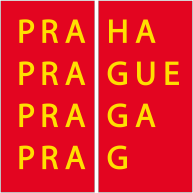 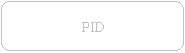 MAGISTRÁT HLAVNÍHO MĚSTA PRAHY Odbor ochrany prostředíOddělení posuzování vlivů na životní prostředíVáš dopis zn./ze dne:                                              Vyřizuje/tel.:08.10.2020                                                             Č. j.:                                                                        MHMP 1916712/2020                                          Počet listů/příloh: 2/0Sp. zn.:                                                                    Datum:S-MHMP 1541524/2020 OCP                              12.01.2020Aktualizace  návrhu  č.  205/2019  na  pořízení  změny  územního  plánu,  parc.č.  2003/2,k.ú. DejviceOdbor ochrany prostředí Magistrátu hlavního města Prahy (dále též „OCP MHMP“) obdržel dne9.  10.  2020  návrh  obsahu  změny  územního  plánu  dle  §  55a  odst.  2  písm.  c)  zákona č. 183/2006 Sb., o územním plánování a stavebním řádu, ve znění pozdějších předpisů (dále též„stavební zákon“) a vydává pro zkrácený postup pořizování změny územního plánu sídelního útvaru hlavního města Prahy (dále též „ÚPn“) podle ustanovení § 55a odst. 2 písm. d) a e) stavebního zákona následující stanoviska:I. Odbor ochrany prostředí Magistrátu hlavního města Prahy, jako příslušný správní úřad podle ustanovení. § 22 písm. d) a § 23 odst. 10 zákona č. 100/2001 Sb., o posuzování vlivů na životní prostředí,  ve   znění  pozdějších  předpisů  (dále  též   „zákon“),  vydává  podle  ustanovení§ 10i zákona následující stanovisko:Návrh  změny  „Aktualizace  návrhu  č.  205/2019  na  pořízení  změny  územního  plánu, parc. č. 2003/2, k. ú. Dejvice“ (dále jen „změna“) ÚPn je třeba posoudit z hlediska vlivů naživotní prostředí.Předmětem  změny  je  vymezení  plochy  s rozdílným  způsobem  využití  OB  –  čistě  obytné s kódem míry využití území C na úkor plochy s rozdílným způsobem využití PS – sady, zahrady a vinice. Důvodem změny dle předloženého podkladu je výstavba rodinného domu v severníčásti pozemku. Předpokládaný rozsah měněných ploch v severní části pozemku je 540 m2.Sídlo: Mariánské nám. 2/2, 110 01 Praha 1Pracoviště: Jungmannova 35/29, 110 00 Praha 1Kontaktní centrum: 12 444, fax: 236 007 1571/4	E-mail:  posta@praha.eu, ID DS: 48ia97hDotčené území se nachází v městské části Praha 6 v k. ú. Dejvice. Předmětný pozemek je vymezen jižně od ul. V Šáreckém údolí. V současném stavu se na předmětném pozemku nachází převážně zeleň.Příslušný úřad ve smyslu ustanovení § 10i odst. 2 zákona stanovil na základě kritérií uvedených v příloze č. 8 k zákonu požadavek na zpracování vyhodnocení vlivů na životní prostředí.Změna je zpracována a předložena v souladu s ust. § 55a odst. 1 zákona č. 183/2006 Sb., o  územním  plánování  a  stavebním  řádu,  ve  znění  pozdějších  předpisů,  v jedné  variantě. Z hlediska posouzení a definování cílů změny, její podrobnosti, určitosti a potenciálních vlivů na životní prostředí a veřejné zdraví je invariantní řešení považováno jako dostačující. Nulovou (tzn. srovnávací) variantu představuje stávající ÚPn.ÚPn  je  závazný  pro  rozhodování  v území,  zejména  pro  vydávání  územních  rozhodnutí. Prostřednictvím ÚPn je bezesporu stanovován rámec pro budoucí povolení záměrů.Prostřednictvím ÚPn mohou být prosazovány cíle jiných koncepcí. Charakter a rozsah změny nevylučuje významné negativní ovlivnění jiných koncepcí.ÚPn je koncepcí s významným potenciálem pro začlenění požadavků na ochranu životního prostředí a veřejného zdraví, zejména s ohledem na podporu udržitelného rozvoje. Se zřetelem na charakter není vyloučen významný vliv na udržitelný rozvoj dotčeného území.V dotčeném  území  nejsou  vyloučeny  významné  negativní  problémy  životního  prostředí a veřejného zdraví, které by mohly být závažné pro předmětnou změnu ÚPn.V souvislosti s předmětem změny nejsou očekávány významné dopady na oblast uplatňování práva životního prostředí EU.Změna  nevylučuje  svým  charakterem  významné  negativní  ovlivnění  životního  prostředí a veřejného zdraví v souvislosti s pravděpodobností, dobou trvání, četností a vratností vlivu.Příslušnému úřadu z úřední činnosti nejsou známy v dotčeném území jiné realizované, povolené, připravované  či  uvažované  záměry,  které  by  s předmětným  záměrem  měly  významnou kumulativní a synergickou povahu vlivu.Přeshraniční povaha vlivu vzhledem ke vzdálenosti dotčeného území od okolních států není v souvislosti s předmětnou změnou uvažována.2/4	Č.j. MHMP 1916712/2020Změna svým charakterem také nepředstavuje významný rizikový faktor z pohledu vzniku havárií nebo nestandardních stavů pro životní prostředí a veřejné zdraví v dotčeném území.Změnou není vyloučené ovlivnění zranitelné oblasti, která vyžaduje zvýšenou pozornost, resp. s ohledem na její velikost a charakter vzniká obava ze vzniku závažných a rozsáhlých vlivů na životní prostředí a veřejné zdraví. Vyhodnocení vlivů na životní prostředí by mělo prověřit, zda navrhovaná změna je v daném území přijatelná.Na  základě  stanoviska  orgánu  ochrany  přírody  podle  ustanovení  §  45i  odst.  1  zákona č. 114/1992 Sb., o ochraně přírody a krajiny, ve znění pozdějších předpisů (viz bod II), hodnocená změna nemůže mít významný vliv a to samostatně nebo ve spojení s jinými koncepcemi nebo záměry na evropsky významné lokality a ptačí oblasti.Předmětný  pozemek  se  nachází  v přírodním  parku  Šárka  –  Lysolaje.  Dle  §  15  nařízení č.  10/2014  Sb.  HMP,  se  na  území  přírodních  parků  připouští  pouze  dostavba  stávajících sídelních útvarů, prováděná v souladu s platnou územně plánovací dokumentací, a to za podmínky, že nenaruší charakter lokality a bude plně respektovat jak její architektonicko- urbanistické hodnoty a kulturní identitu, tak osobité krajinné a přírodní znaky včetně zachovaných pohledových horizontů, typických siluet jednotlivých panoramatických plánů krajinných dominant a podobné charakteristiky místa i oblasti. Zejména na základě této skutečnosti  příslušný  úřad  nevyloučil  významný  negativní  vliv  na  přírodní  charakteristiky s uznávaným statutem ochrany na národní, komunitární a mezinárodní úrovni.Posouzení změny z hlediska jejích vlivů na životní prostředí zajistí environmentální integritu a prevenci závažných či nevratných poškození životního prostředí a lidského zdraví a zároveň podpoří udržitelný rozvoj území.Na základě výše uvedených skutečností krajský úřad jako příslušný úřad dospěl k závěru, že z pohledu kritérií daných přílohou č. 8 k zákonu navrhovaná změna ÚPn vyžaduje posuzování z hlediska vlivů na životní prostředí.Toto je vyjádření ve smyslu ustanovení § 154 zákona č. 500/2004 Sb., správní řád, ve znění pozdějších  předpisů.  Toto  odůvodněné  vyjádření  se  vydává  postupem  podle  části  čtvrté správního řádu.II. Stanovisko orgánu ochrany přírody podle § 45i odst. 1 zákona č. 114/1992 Sb., o ochraně přírody a krajiny, ve znění pozdějších předpisů (dále jen „zákon“) k možnému vlivu koncepce„Návrh zadání změny územního plánu sídelního útvaru hl. m. Prahy na pozemcích parc.č.2003/2, k. ú. Dejvice“(dále jen „změna ÚP SÚ hl. m. Prahy“) na lokality soustavy Natura 2000Magistrát hl. m. Prahy, odbor ochrany prostředí (dále jen OCP MHMP), jako příslušný orgán ochrany přírody dle ust. § 77a odst. 4 písm. n) zákona č. 114/1992 Sb., o ochraně přírody3/4	Č.j. MHMP 1916712/2020a krajiny, ve znění pozdějších předpisů (dále jen „zákon“), ve spojení s ustanovením § 31 odst. 1 zákona č. 131/2000 Sb. o hlavním městě Praze, ve znění pozdějších předpisů vyhodnotil na základě žádosti                                                                                                          možnosti vlivu výše uvedené změny ÚP SÚ hl. m. Prahy na lokality soustavy Natura 2000 a vydává stanovisko podle § 45i odst. 1 téhož zákona v tom smyslu, že hodnocená změna ÚP SÚ hl. m. Prahy nemůže mít významný vliv a to samostatně nebo ve spojení s jinými koncepcemi nebo záměry na žádnou evropsky významnou lokalitu ani ptačí oblast v územní působnosti OCP MHMP.OCP MHMP jako dotčený orgán ochrany přírody uplatňuje stanovisko k předloženému návrhu zadání změny ÚP SÚ hl. m. Prahy v tom smyslu, že u něj vylučuje významný vliv na příznivý stav předmětu ochrany nebo celistvost evropsky významných lokalit nebo ptačích oblastí soustavy Natura 2000 v působnosti OCP MHMP.Do  působnosti  OCP  MHMP  náležejí  evropsky  významné  lokality  CZ0110142  –  Blatov a  Xaverovský  háj,  CZ0213779  -  Břežanské  údolí,  CZ0110049  -  Havránka  a  Salabka, CZ0110040 - Chuchelské háje, CZ0110154 - Kaňon Vltavy u Sedlce CZ0113002 - Milíčovský les, CZ0113001 - Obora Hvězda, CZ0110050 - Prokopské údolí, CZ0114001 - Radotínské údolí, CZ0113773 - Praha - Petřín. Ptačí oblasti nejsou na území hlavního města Prahy vymezeny.Do vzdálenosti 0,5 km od navržené změny se nenachází žádná evropsky významná lokalita v působnosti OCP MHMP. Výše uvedený závěr orgánu ochrany přírody vychází z úvahy, že hodnocený návrh změny se nachází zcela mimo území evropsky významných lokalit a změna může  mít  pouze  lokální  vliv  dotýkající  se  vlastního  území  dotčeného  změnou  ÚP  SÚ hl. m. Prahy a jeho nejbližšího okolí. Návrh předložené změny ÚP SÚ hl. m. Prahy tedy nemůže mít vliv na chemismus půdy, obsah živin či vláhové poměry či způsob hospodaření na území evropsky významných lokalit. Návrh změny ÚP SÚ hl. m. Prahy neovlivní porosty dřevin na území evropsky významných lokalit, jejich druhové složení bude zachováno.Jako podklad pro vydání tohoto stanoviska sloužila OCP MHMP žádost o vydání tohoto stanoviska, Zásady managementu stanovišť druhů v evropsky významných lokalitách soustavy Natura   2000,   Pravidla   hospodaření   pro   typy   lesních   přírodních   stanovišť   v   EVL (zdroj https://www.mzp.cz/cz/evropsky_vyznamne_lokality) a plány péče pro jednotlivá zvláště chráněná území, mapy lokalit. Z těchto podkladů lze učinit kvalifikovaný závěr o možném vlivu na EVL v působnosti OCP MHMP.Toto je vyjádření ve smyslu ustanovení § 154 zák. č. 500/2004 Sb., správní řád, ve znění pozdějších předpisů.4/4	Č.j. MHMP 1916712/2020VÝROK	Z 3597/39Číslo změny:                        3597/39Vymezení řešeného území:Městská část:                      Praha 6Katastrální území:               DejviceParcelní číslo:                     dle vymezení v grafické částiHlavní cíl změny:                 změna funkčního využití plochz funkce:sady, zahrady a vinice /PS/na funkci:čistě obytné s kódem míry využití území C /OB-C/redukce celoměstského systému zeleně (CSZ)Předmět změny1:                 stavba RDIlustrační výřez výkresu č. 04 Plán využití plochI.        TEXTOVÁ ČÁST VÝROKU ZMĚNY ÚZEMNÍHO PLÁNURegulativy funkčního a prostorového uspořádání území, uvedené v příloze č. 1 obecně závazné vyhlášky hl. m. Prahy č. 32/1999 Sb. hl. m. Prahy, v platném znění opatření obecné povahy, se nemění.II.       GRAFICKÁ ČÁST VÝROKU ZMĚNY ÚZEMNÍHO PLÁNUGrafická část odpovídá  metodice platného Územního plánu sídelního  útvaru hl. m.  Prahy, v souladu s § 188 odst. 3 zákona č. 183/2006 Sb., o územním plánování a stavebním řádu (stavební zákon), v platném znění.Součástí výroku je pouze barevně vyjádřená plocha nebo prvek na podkladu výkresu s hranicemi funkčních ploch a prvků územního plánu, který je graficky viditelně potlačen.Změna závazné části se týká výkresů č. 04, 19, 31, 371  Jedná se o předmět změny stanovený na základě Zastupitelstvem hl. m. Prahy schváleného návrhu na pořízení změny. Obsahem návrhu změny jsou měněné regulativy oproti stávajícímu stavu územního plánu.Z 3597/39 – výrok změny ÚP SÚ hl. m. Prahy, strana 1Str. 1PODNET c.LOKALITA  - mestska st:- katastn31niuzemi:- pare. l!islo:DRUH: PREDM  T:PLATNY STAVV UP: NAVRHOVANA ZMENA: PREDPOKLADANY ROZSAH:236/2019Praha - UjezdUjezd u Prlihonic214/18,214/19, 214/20,214/207,214/21,214/22,214/25,214/26,214/27,214/28,214/29, 214/30,214/31,214/34,214/35,214/36, 214/38,214/63,214/66,214/67, 214/69,214/80,214/81,214/82,214/83, 214/84zmena funkcniho vyuziti plochPozadavek na smisene uzemiorna puda, plochy pro pestovanizeleniny /OP/- vl!eobecne smil!ene s k6dem miry vyuziti uzemiD /SV-D/vl!eobecne smil!ene s k6dem miry vyuziti uzemiD /SV-D/, vefejne vybaveni- plovoucizn. NV/83236 m2Slr.2PODN  Tc. 	236/2019Slr.3PODN  Tc. 	236/2019PlATNY STAV OP:	M Mri<O 1:10 DODSlr.4PODN  Tc. 	236/2019NAVRHOVANAZM NA:	M Mri<O 1:10 DODPRA  HA PRA  GUE PRA  GA PRA  GHLAVNIMESTO PRAHAMAGISTRAT HLAVNfHO MESTA PRAHY Odbor ochrany prostrediOddeleni posuzovani vlivu  na zivotni pros tredi••Vas dopis zn./ze dne:19.04.2021c.j.:MHMP 540149/2021Sp. zn.:S-MHMP 526460/2021OCPVyilzuje/tel:Poeet listU/pi'iloh: 2/0Datum:23.04.2021Zmena UP zkniceoy.n postupem, pare. c. 214/4,18-22,25-31,34-36,38,63,66,67,69,80-84,207, k. u. Ujezd u PnihonicOdbor ochrany  prosrredi Magistratu hlavniho mesta Prahy(dale tez ,OCP MHMP'·) obdrZel dne20.  4. 2021   navrh  obsahu   zmeny  ilzemniho   ptanu   die  §  55a  odst.  2  pism.   c)  zakona c. 183/2006  Sb., o  Uz.emnim  planovani  a stavebnim  radu, ve meni  pozdejSich predpisu  (dale tez ,,stavebni zakon") a vydava pro zkraceny postup potizovani zmeny Uz.emniho planu sidelniho utvaru  hlavniho  mesta  Prahy (dale  tez  ,UPn") podle  ustanoveni  § 55a  odst. 2  pism. d)  a e) stavebnibo zakona nasledujici stanoviska:I. Odbor ochrany proste1di Magistnitu hlavniho mesta Prahy, jako pfislusny spnivni urad podle ustanoveni § 22 pism. d) a§ 23 odst. 10 zakona c. 100/2001 Sb., o posuzovimivlivu na iivotni prostfedi, ve  zneni  pozdejsich  predpisu  (dale   tei   .,zakon"),  vydava   podle  ustanoveni§ I Oi zakona nasledujici stanovisko:Navrh    zmeny    ,Zmena  UP   zkniceny.n   postupem,  pare.    c.  214/4,18-22,25-31,34-36,38,63,66,67,69,80-84,207,   k.   u.  Ujezd    u    Pnihonic"   (dale   jen    ,zmena")   UPn je treba  posoudit z hlediska vlivu na Zivotni prostredi.Predmetem  zmeny  je vymezeni  plochy  s rozdiln)'m  zpilsobem vyuZiti SV-0 na  Ukor plochy s rozdiln)'m  zpilsobem  vyuZiti OP/SV-D. Navrhem  rovnez  dojde na predmetnych  pozemcich k vymezeni plovouci znacky plochy VV. Predpoktadany rozsah zmeny je pfibliZne 85 000 m2 •1/4Sidlo: M arianske  nam. 212, 110 0 I  Praha  I PracoviSte: Jungmannova   35/29, 110 00 Praha  I Kontaktni  centrum:  12 444, fax: 236  007 157E-mail: posta@p raha.eu,  ID DS: 48ia97hDotcene ilzemi se  nachazi  y mestske  casti  Praha-Ujezd  y k. u. Ujezd  u Pruhonic.  Predmetri pozemky se nachazeji  mezi ul. Bmenska  a Formanska.  V soucasnem stavu se na predmetnych pozemcich nachazi oma piida.Prislusny urad ve smyslu  ustanoveni § lOi odst. 2 zakona stanovil na zaklade kriterii uvedenychy pi'iloze c. 8 k zakonu poZadavek na zpracovani vyhodnoceni  vlivii na zivotni prostfedi.Zmena  je  zpracovana  a  predloZena v souladu  s ust.  §  55a  odst.  I  zakona  c.   183/2006  Sb.,0 Uzenmim planovani a stavebn.fm radu, ve zneni pozdejsich predpisii, y jedne variante. z hlediska posouzeni 	a   defmovani	 cflii	zmeny,   jeji	podrobnost	urc itosti	a   potencia lnich	vliviina Zivotni  prostfedi a verejne zdravi je invariantni  reseni pova fuva no jako  dostacujici.  Nulovou(tzn. srovnavacQ variantu predstavuje stavajici U Pn.UPn  je  zavazny   pro  rozhodovani   v iizemi,  zejmena   pro   vydavani   Uzemnich  rozhodnuti. Prostfednictvim  UPnje bezesporu sta novovan ramec pro budouci povoleni zameru.Prostfednictvim  UPn  mohou b)'t prosazovany  cile  jinych  koncepci.  Charakter a rozsah  zmeny nevylucuje v)rznanme negativni ovlivneni jinych koncepci.UPn  je  koncepci  s v)'znamn)'m  potencialem   pro  zacleneni   poZ3davkii na ochranu  Zivotniho prostfedi a verejneho zdravzejmena s ohledem  na podporu udr:Zitelneho  rozvoje. Se zietelem na charakter a rozsah neni vyloucen v)'zna mny vliv na udr:Zitelny  rozvoj dotceneho iizemi.V dotcenem   (lzemi   nejsou   vylouceny   v)'znamne   negativni   problemy	Zivotniho	prostfedi a verejneho zdravktere by mohly b)'t zavame pro predmetnou zmenu UPn.V souvislosti  s predmetem  zmeny nejsou  oeekavany v)rznamne dopady  na  oblast  uplatiiova ni prava Zivotniho prostfedi EU.Zmenou dojde  k vymezeni  plochy umoznujici vyssi miru urbanizace. Rovnez se jedna o zmenu s v)'znamn)'m  rozsahem. Zmena nevylucuje  sv)'m charakterem a rozsahem v)'znanme negativni ovlivneni Zivotniho prostfedi a verejneho  zdravi v souvislosti s pravdepodobnostdobou  trvani, cetnosti a vratnosti  vlivu.Prislt!Snemu uradu  z Ui'edni cinnosti jsou  znamy  v dotcenem  iizemi jine realizovane,  povolene, pripravovane   ci   uvawvane    zamery,   ktere  by   s predmetn)'m   zamerem  mely   v)rznamnou kurnulativni a synergickou  povahu vlivu. Jedna se  napfiklad o zmeny UPn vymezene  seveme od ul. Formanska.Preshranicni  povaha  vlivu  vzhledem ke  vzdalenosti  dotceneho  ilzemi  od  okolnich  statU neni v souvislosti s predmetnou  zmenou uvazovana.2/4 	C.j. MHMP 540149/2021Zmena svym charakterem take nepfedstavuje vyznanmy rizikovy faktor z pohledu vzniku havarii nebo nestandardnich  stavU pro Zivotni prostfedi a vefejne zdravi v dotcenem U.zemi.Rdene U.zemi  je tvorene pfedevsim  omou  pudou.  Zmena se nacbazi na pozemcich s III. tfidou ochrany zemedelskeho  pudnibo fondu. Zmena umozni zastavbu s vyssi mirou urbanizace oproti stavajicimu stavu UPn a skutecnemu  stavu U.zemi.  Zmenou neni vylouceno  vyznanme negativni ovlivneni norem kvality zivotnibo prostfedi v dotcenem U.zerni. Zmenou neni vyloucene ovlivneni zranitelne oblastktera vyZaduje zvysenou pozomost, resp. s ohledem na jeji velikost a charakter vznika obava ze  vzniku  zavaznycb  a  rozsahlych  vlivii  na Zivotni prostfedi  a  verejne  zdravi. Vyhodnoceni 	vliw 	na	Zivotni	prostfedi 	by	melo	provefit, 	zda 	navrhovana 	zmena je v danem U.zemi pfijateh1a.Na  zaklade   stanoviska   organu  ochrany   prirody  podle   ustanoveni   §  45i   odst.   1   zakona c. 114/1992 Sb., o ochrane prirody a krajiny, ve zneni pozdejsich predpisu (viz bod II), hodnocemi zmena nemtiZe mit vyznanmy vliv a to samostatne  nebo ve spojeni s jin)rmi koncepcemi  nebo zamery na evropsky  vyznanme lokality a ptaci oblasti.Prislusny  urad  s ohledem  na  lokalizaci  a  predn1et zmeny  vyloucil  negativni  vliv  na  prirodni charakteristiky s uznavanym statutem ochrany na narodnl  komunitami a mezinarodni fuovni.Posouzeni zmeny  z hlediska  jejich vlivU na Zivotni prostfedi zajisti  environmentalni  integritu a  prevenci zavafuych  ci nevratnych  poskozeni  Zivotniho prostfedi a lidskeho  zdravi a zaroven podpoi'i udrZitelny rozvoj U.zerni.Na   zaklade   vyse   uvedenych   skutecnostL   tj.   zeJmena   na   zaklade   vyznanmeho   rozsahu a  kumulativni  povahy  zmeny,  krajsk)r urad jako  prislu8ny urad dospel  k zaveru, ze z pohledu kriterii danych  pi'ilohou c. 8 k zakonu  navrhovami zmena UPn vyZaduje posuzovani  z hlediska vlivU  na Zivotni prostfedi.Toto je vyjadi'eni ve smyslu  ustanoveni  § 154 zakona c. 500/2004  Sb., spravni  rad,  ve zneni pozdejsich predpisu. Toto oduvodnene vyjadi'eni se vydava postupem podle casti ctvrte spravniho radu.II. Stanovisko orgimu  ochrany pfirody podle § 45i odst.  I zakona   c. 11411992 Sb., o ochrane pfirody a krajiny,  ve zneni pozdejsich pledpisu (dale )en ,zakon") k nwinemu vlivu koncepce,Zmena UP zkracenym postupem, pare. c. 214/4,18-22,25-31,34-36,38,63,66 ,67,69,80-84,207, k.tl. Uj ezd u Pnihonic"(dalejen , zmena UP SU hl. m. Prahy") na loka/ity soustavy Natura 2000Magistnit hi. m. Prahy, odbor  ochrany  prostfedi (dale  jen  OCP MHMP), jako prislusny  organ ochrany  prirody  die  ust.  § 77a  odst.  4  pism.  n)  zakona c.  114/1992   Sb.,  o ochrane  prirody a krajiny,  ve zneni pozdejsich predpisu (dale jen ,,zcikon"), ve spojeni s ustanovenim § 31 odst. I zakona  c.  13112000  Sb.  o  hlavnim  meste  Praze,  ve  zneni  pozdejsich  predpisu  vyhodnotil na zaklade zadosti3/4 	C.j. MHM P 540149/2021, mo:lnosti vlivu  v)tse uvedene  zmeny  UP SU hi. m. Prahy na Jokality  soustavy Natura 2000  a vydava  stanovisko  podle § 45i  odst.  I  tehoz zakona v tom smyslu,  2e hodnocerui zmena UP  SU  hi.  m. Prahy nemuze mit vyznamny vliv  a  to  samostatne nebo  ve  spojeni s  jinymi  koncepcemi  nebo  zamery   na  zad.nou evropsky   v)tznamnou   lokalitu   ani  ptaci  oblast v lizemni pusobnosti  OCP MHMP.OCP  MHMP jako  dotceny  organ  ochrany prirody  uplamuje  stanovisko   k predlozenemu  navrhu zadani zmeny  UP s(J hl. m. Prahy v tom smyslu, ze u nej vylucuje v)tznamny  vliv na priznivy stav predmetu  ochrany nebo  celistvost   evropsky v)tznamnych  lokalit  nebo  ptacich  oblasti  soustavy Natura 2000 v pusobnosti  OCP  MHMP.Do   pusobnosti    OCP   MHMP  nalezeji    evropsky  v)tznamne   lokality   CZ0110142   - Blatov a Xaverovsk)' haj, CZ0213779 - Bi'e2anske  udoli, CZ0110049  - Havranka a Salabka, CZ0110040- Chuchelske haje, CZOII0154- Kanon  Vltavy  u Sedlce CZ0113002- Milicovsky   les, CZ0113001- Obora  Hvezda, CZOI10050  - Prokopske udoli,  CZ0114001  - Radotinske udoli,  CZ0113773  - Praha -Perrin. Ptaci oblasti  nejsou  na U.Zemi hlavn.iho mesta Prahy vymezeny.Do  vzdalenosti   0,5  km od  navrzene zmeny  se  nenachazi zadna  evropsky v)tznamna  Iokalitav pusobnosti   OCP   MHMP. Vyse   uvedeny  zaver   organu   ochrany   prirody   vychazi   z  uvahy,2e hodnoceny  navrh zrneny se nachazi  zcela mirno  (Izemi evropsky  v)tznanmych  lokalit  a nnena milZe  mit    pouze     lokah1i    vliv     docykajici     se    vlastniho      lizemi     dotceneho    nnenou UP SU hl. m. Prahy a jeho neJbliZSiho okoli.  Navrh  predlozene  zrneny  UP SU hl. m. Prahy  tedy nemilZe mit  vliv  na  chemismus pudy,  obsah   Zivin ci  vlahove  pomery  ci  zpusob  hospodareni na  lizemi evropsky   v)tznamnych  lokalit.   Navrh  zrneny  UP  SU  hl. m. Prahy neovlivni  porosty di'evin na Uzemi evropsky  v)tznanmych  lokalit,  jejich druhove  slo2eni bude  zachovano.Jako   podklad   pro  vydani   tohoto   stanoviska  slouZila  OCP  MHMP zadost   o   vydani   tohoto stanoviska,  Zasady managementu stanoviSf  druM   v evropsky  v)tznamnych   lokalitach  soustavy Natura       2000,       Pravidla       hospodareni      pro       typy       lesnich       prirodnich        stanoviSt'v EVL  (zdroj https J/www.mzp.cz/cz/evropsky_ vyznamne_lokality)   a plany  pece  pro jednotliva zvlaste   chranena  lizemi,   mapy   lokalit.   z techto   podkladu    lze   ucinit   kvalifJkovany    zavero mo:lnem vlivu  na EVL v pusobnosti  OCP MHMP.Toto  je  vyjadi'eni   ve  smyslu  ustanoveni  §  154  zak.  c.  500/2004    Sb.,  spravni  rad,  ve  zneni pozdejsich  predpisu.RNDr. Stepan Kyjovsky reditel odborupodepsano elektronicky4/4 	C.j.  MHMP 540149/2021VÝROK	Z 3598/39Číslo změny:                        3598/39Vymezení řešeného území:Městská část:                      Praha - ÚjezdKatastrální území:               Újezd u PrůhonicParcelní číslo:                     dle vymezení v grafické částiHlavní cíl změny:                 změna funkčního využití plochz funkce:orná půda, plochy pro pěstování zeleniny s územní rezervou všeobecně smíšené s kódem míry využití území D /OP/SV-D/na funkci:všeobecně smíšené s kódem míry využití území D /SV-D/veřejné vybavení – plovoucí značka /VV/zeleň městská a krajinná /ZMK/Předmět změny1:                 požadavek na smíšené územíIlustrační výřez výkresu č. 04 Plán využití plochI.        TEXTOVÁ ČÁST VÝROKU ZMĚNY ÚZEMNÍHO PLÁNURegulativy funkčního a prostorového uspořádání území, uvedené v příloze č. 1 obecně závazné vyhlášky hl. m. Prahy č. 32/1999 Sb. hl. m. Prahy, v platném znění opatření obecné povahy, se nemění.II.       GRAFICKÁ ČÁST VÝROKU ZMĚNY ÚZEMNÍHO PLÁNUGrafická část odpovídá  metodice platného Územního plánu sídelního  útvaru hl. m.  Prahy, v souladu s § 188 odst. 3 zákona č. 183/2006 Sb., o územním plánování a stavebním řádu (stavební zákon), v platném znění.Součástí výroku je pouze barevně vyjádřená plocha nebo prvek na podkladu výkresu s hranicemi funkčních ploch a prvků územního plánu, který je graficky viditelně potlačen.Změna závazné části se týká výkresů č. 04, 31, 371  Jedná se o předmět změny stanovený na základě Zastupitelstvem hl. m. Prahy schváleného návrhu na pořízení změny. Obsahem návrhu změny jsou měněné regulativy oproti stávajícímu stavu územního plánu.Z 3598/39 – výrok změny ÚP SÚ hl. m. Prahy, strana 1Str. 1PODNĚT č.237 / 2019LOKALITA  - městská část:- katastrální území:- parc. číslo: DRUH:PŘEDMĚT:PLATNÝ STAV V ÚP:NAVRHOVANÁ ZMĚNA: PŘEDPOKLÁDANÝ ROZSAH:Praha - ŠtěrboholyŠtěrboholy181/1, 181/40, 181/41změna funkčního využití plochNové Štěrboholy IIIzeleň městská a krajinná /ZMK/, celoměstský systém zeleně /CSZ/,záplavová území (ve smyslu zákona č. 254/2001 Sb.) čistě obytné s kódem míry využití území C /OB-C/, záplavová území (ve smyslu zákona č. 254/2001 Sb.)21193 m2Str. 2PODNET c.	237/2019Str. 3PODNET c.	237/2019Str. 4PODNET c.	237/2019PRA   HA PRAGUE PRA  GA PRA  GHLAVNIMESTOPRAHAMAGISTRAT HLAVNIHO MESTA PRAHY Odbor ochrany prostl'ediOddeleni posuzovani vlivu  na zivotni prostredi•111111111111111 111 11111111111111111111111111111111111111111111 11MHMPXPHLVQC9•Vas dopis m./ze  dne:-/19.11.2021c.j.:MHMP 2074491/2021Sp. m.:S-MHMP 1908036/2021OCPVyfizuje/tel.:Pocet listU/pl'floh:  2/0Datum:13.12.2021Navrh  na ponzeni zmenytizemniho phinu  zkracen:Ym postupem, pare. c.l81/1, 181/40,41,k. u. SterboholyOdbor ochrany prosti'edi Magistnitu hlavniho mesta Prahy (dale tez , OCP MHMP") obdrZel dne19.11.2021 navrh obsahu zmeny Uzemniho planu die ustanoveni §  55a odst. 2 pism. c) zakonac.  183/2006 Sb.,  o  iJzemnfm planovani a stavebnim fadu,  ve  zneni pozdejsich pfedpisu (dale tez  ,,stavebni  zakon")  a   vydava   pro  zkracen:Y postup  potizovani  zmeny   Uzemniho  p!anusidelniho utvaru hlavniho mesta Prahy (dale tez ,UPn") podle ustanoveni § 55a odst. 2 pism. d)a e) stavebniho zakona nasledujici stanoviska:L Odbor ochrany prostredi Magistratu hlavniho mesta Prahy, jako pfis!usny spnivni urad podle ustanoveni§ 22 pism. d) a§ 23 odst. JOzakona c.J00/2001 Sb., o posuzowinivlivu na zivotni prostredi,   ve  zneni  pozdejsich  predpisu  (dale  tez  ,zakon "),  vydava  podle  ustanoveni§ 1Oi zakona nasledujici stanovisko:Navrh  zmeny  ,Navrh na poiizeni zmeny  uzemniho plano  zkracen:Ym postupem, pare.  c.181/1, 181/40,41, k. u. Sterboholy" (dale jen ,zmena") UPn  je treba  p osoudit  z  hlediska vlivu na Zivotni prostredi.Pl'edmetem   zmeny  je  vyrnezeni  plochy  s rozdiln)'m zpiisobem  vyu.Ziti  08 - ciste  obytne s k6dem  miry  vyuZiti \lzemi C,  na  Ukor plochy s rozdiln)'m zpusobem  vyuZiti ZMK  -  zelen mestska a krajinrui. Pfedpokladany rozsah zmeny je 22 443 m2 •l/4Sidlo: Marianske nrun. 2/2, 110 01 Praha 1Pracoviste: Jungmannova 35/29, 110 00 Praha I Kontaktn[ centrum: 12 444, fax:  236 007 157E-mail: posta@praha.eu,  ID DS: 48ia97hEl ektrvnickj podpis ·1 4.1 2.2021Certiti k.it aulora podpiSIJ :JI'niCnoRNDr.St.!pin KyjoYdtjVylla l : A l.A e rD3.1 -Issui ng CertificatePlalnnsl do : 26_'1.202:! 13:l9:45-000-t-01:1ltlDotcene  ilzemi se nach<izi v mestske casti Praha-Sterboholy v k. u. Sterboholy. Pfedmetne ilzemi se  nachazi  mezi ul. Ustfedni  a  ul. Violkova. V soucasnosti  jsou dotcene parcely  nezastavene s travnim porostcm a zeleni.Pro zpracovani stanoviska pfislusny mad vyuZil nasledujici podklady:zadost ze dne 19.11.2021,stanovisko OCP MHMP c.j. 1836800/2021, ze dne 11.11.2021.Pfislu8ny urad ve smyslu ustanoveni § 1Oi odst. 2 zakona stanovil na zaklade kriterii uvedenych v pfiloze c. 8 k zakonu poZadavek na zpracovani vyhodnoceni vlivU  na Zivotni prostfedi.Zmena   je   zpracovana    a   pfedlozena   v souladu   s ustanovenim   §   55a   odst.    1  zakona c.  183/2006 Sb., o ilzemnim pJanovani a stavebnim fadu, ve zneni pozdejsich predpisU, v jedne variante. 	Z hlediska    posouzenf    a    defmovani    cihl    zmeny,   jeji    podrobnosti,   urCitosti a potencialnich vlivU na Zivotni prostfedi a vefejne  zdravi je invariantni feseni pova.:lovano jako dostacujici. Nulovou (tzn. srovnavacO variantu pfedstavuje stavajici UPn.UPn   je   zavazny   pro   rozhodovani  v Uz.emi,   zejmena   pro   vydavani  ilzemnich  rozhodnuti. Prostfednictvim UPnje  bezesporu stanovovan nimec pro budouci povoleni zamenlProstfednictvim  UPn  mohou b)'t prosazovany cile jinych koncepci. Charakter  a rozsah zmeny nevylucuje vyznamne negativni ovlivneni jinych koncepcLDPn   je  koncepci  s vyznamn}'m potencialem  pro  zacleneni  poz.adavkU  na  ocbranu  Zivotniho prostfedi a  vefejneho  zdravi, zejmena s ohledem na podporu udrZitelneho rozvoje. Se zietelem na  charakter   a  rozsah  zmeny  neni  vyloucen  vyznamny  vliv na  udrZitelny rozvoj dotceneho Uz.erni.V doteenem   ilzemi   nejsou   vylouceny   vyznamnc   negativni   problemy   Zivotniho prostfedi a vefejneho zdravi, ktere by mohly b)'t zava.:lne pro pfedmetnou zmenu UPn.V souvis1osti s pfedmetem  zmeny  nejsou  ocekavany   v)'znamne dopady na  oblast uplamovani prava Zivotniho prostfedi EU.Zmenou   dojde  k v)'znamnemu  navyseni  miry  urbanizace   oproti  stavajicimu  stavu   UPn   a skutecnemu   stavu   Uz:emi Rovnez  je  ocekavan   zvyseny  podil zpevnenych  ploch  v fesenem ilzerni. Zmena  nevylucuje svym  charakterem  vyznamne  negativni ovlivneni Zivotniho prostfedi a vefejneho zdravi v souvislosti s pravdepodobnosti, dobou trvani, cetnosti a vratnosti vlivu. PfisluSny urad  po:laduje vyhodnotit potencialni kumulativni a  synergicke  vlivy s jin,Ymi zamery v dotcene lokalite.Prislusnemu  Ui'adu z Ufedni cinnosti jsou znamy v dotcenem  ilzemi jine realizovane, povolene,pfipravovane   Ci  uvazovane   zamery,   ktere   by   s pfedmetn.Ym zamerem   mely   v)'znamnou2/4	C.j. MHMP 2074491/2021kumulativnf a synergickou povahu vlivu. Jedna se napilklad o zmenu UPn na pare. c. 193/1, k. u.Sterboholy.Preshranicnf  povaha  vlivu vzhledem  ke  vzdalenosti dotceneho  1Jzemi od okolnfch statU neni v souvislosti s predmetnou zmenou uvazovana.Zmena sv)'m charakterem take nepfedstavuje v)'znamny rizikov:Y faktor z poWedu vzniku havarif nebo nestandardnich stavli pro Zivotnf  prostfedf a vefejne zdravf v dotcenem fu:emf.Dotcene   lizemi  je  nezastavene   a  je  soucasti  celomestskeho  systemu  zelene.  Zmenou  neni vyloucene  ovlivnenf zranitelne  oblastktera vy2aduje zv:Ysenou  pozomost,  resp.  s ohledem na jeji  velikost  a  charakter   vznika  obava  ze  vzniku  zavaZn.ych a  rozsahlych  vlivli na  Zivotnf prostfedf  a   verejne   zdravi   Vyhodnocenf  vlivU na  zivotni prostfedi  by  melo  provefit,  zda navrhovana zmena je v danem lizemf pfijatelna.Na   zaklade   stanoviska   organu   ochrany   prirody  podle  ustanoveni  §   45i  od'it.   1  zakona c.   114/1992  Sb.,  o  ochrane   pfirody  a  krajiny, ve  znenf  pozdejsich  pfedpisu  (viz  bod  II), hodnocena   zmena  nemilZe  mit  v)'znamny  vliv  a  to  samostatne   nebo  ve  spojenf  s  jin)rmi koncepcemi nebo zamery na evropsky v)'znamne lokality a ptaci oblastiPfisl11Sny  Ufad s ohledem  na  lokalizaci a  pi'edmet  zmeny  vyloucil negativni vliv na  pi'irodni charakteristiky s uznavan:Ym statutem ochrany na narodni, komunitami a mezinarodni urovniPosouzenf  zmeny  z  hlediska  jejich vlivli na  Zivotni prosti'edi zajisti environmentalnf integritu a  prevenci  zavamych  ci  nevratnych  poskozenf Zivotnfho prostfedi a lidskeho zdravi a zaroveii podpofi udrZitelny rozvoj fu:emiNa  zaklade  v)'se  uvedenych  skutecnosti  krajsk)r urad  jako  pi'islusny urad  dospel  k zaveru, Ze z pohledu kriterii danych pfilohou c. 8 k zakonu navrhovana zmena UPn vyZaduje posuzovani z hlediska vlivU  na Zivotni prostfedi.Toto  je vyjadfenf ve  smyslu ustanovenf §   154 zakona c.  500/2004 Sb., spnivnf i'ad, ve zneni pozdejsich  pfedpisu.   Toto   oduvodnene   vyjadi'eni  se   vydava   postupem  podle  casti   ctvrte spnl.vniho hidu.II. Stanovisko orgimu ochranypfirody podleustanoveni § 45i odst. 1 zakona c. 11411992  Sb., o ochranepfirodya krajiny, veznenipozdejsich pfedpisi:t (dalejen ,zakon") kmoznemu vlivukoncepce ,Navrh na poiizenizmeny 6zemniho plano zkracenym  postupem, pare. c. 181/1,181/40,  41, k. u. Sterboholy"(dale jen ,zmena  UP SU hi. m Prahy") na lokality soustavyNatura2000Magistrat  hl  m. Prahy, odbor ochrany prostfedi (dale jen OCP  MHMP),  jako pnsluSny organ ochrany pfirody die ustanoveni § 77a odst. 4 pism. n) zakona c. 11411992 Sb., o ochrane pfirody3/4	C.j. MHMP 207449112021a krajiny, ve :zneni pozdejsich predpisu (dale jen ,,zikon"), ve spojcni s ustanovenim § 31 odst. 1 zakona   c.   131/2000  Sb.  o  hlavnfm mesti:\                                                                   vyhodnotilna zaklade ..,.._•..,.,,..   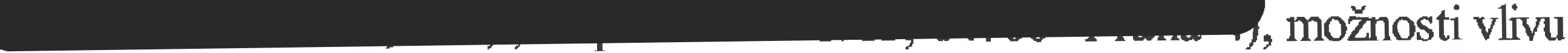 v)'se uvedene zmeny UP S(J hl  m. Prahy  na lokality soustavy Natura 2000 a vydava stanovisko podle §  45i odst. 1 tehoz zakona v tom smyslu, Z:e  hodnocena zmena  UP  SU hi. m. Prahy nemuze  mit vyznamny  vliv a to samostatne  nebo ve spojeni s jin)'mi koncepcemi nebo zamery na zadnou evropsky v)'znamnou lokalitu ani ptaci oblast v tizemni pilsobnosti OCP MHMP.OCP  MHMP  jako dotceny organ ochrany prirody uplamuje stanovisko k predloZ:enemu navrhu zadanf zmeny UP  SU hl. m. Prahy v tom smyslu, Z:e  u nej vylucuje v)':znamny vliv na pi'i:zniv)' stav   predmetu   ochrany   nebo  celistvost   evropsky  v:Yznamnych  lokalit nebo  ptacich  oblasti soustavy Natura 2000 v pilsobnosti OCP MHMP.Do   pilsobnosti  OCP   MHMP   naleZ:eji evropsky   v)':znamne lokality  CZ0110142  - Blatov a  Xaverovsk)r  haj,  CZ0213779  -   Bre.ianske   udoli,  CZ0110049  -   Havranka   a   Salabka, CZ0110040 - Chuchelske  haje, CZ0110154 - Kanon Vltavy u Sedlce CZ0113002 - Milicovsk)r les, CZ0113001 - Obora Hvezda, CZ0110050- Prokopske udoli, CZ011400l  - Radotinske Udol CZ0113773 - Praha- Petrin. Ptacioblasti  nejsou na tizerni hlavniho mesta Prahyvymezeny.Do  vzdalenosti 0,5 km od  navrzene  zmeny  se  nenachazi  zadna evropsky  vY:znamna  lokalitav pilsobnosti  OCP   MHMP.   Vyse  uvedeny  zaver  organu  ochrany  pi'irody vychazi  z  uvahy, Z:e  hodnoceny mivrh zmeny se nachazi zcela mimo tizemi evropsky v)':znamnych lokalit a zmena muze     mit    pouze     lokalni   vliv    docykajici   se    vlastniho    tizemi     dotceneho    zmenouUP sO hi. m. Prahy a jeho nejbliZSiho okoli. Navrh predlozene zmeny UP  sO hi. m. Prahy tedynemuze  mit vliv na  chemismus  pudy, obsah  zivin ci vlahove pomery ci zpilsob hospodai'eni na  tizemi  evropsky  v)':znamnych lokalit. Navrh  zmeny  UP  SU  hl  m. Prahy  neovlivni porosty di'evin na tizemi evropsky v:Yznamnych lokalit, jejich druhove slozeni bude zachovano.Jako   podklad  pro  vydani  tohoto  stanoviska  slou.Zila   OCP   MHMP   zadost  o  vydani  tohoto stanoviska, Zasady  rnanagementu  stanoviSt' druM  v evropsky v)':znamnych lokalitach soustavy Natura       2000,      Pravidla      hospodareni      pro      typy      lesnich     pfirodnich      stanoviSt' v  EVL  (zdroj https://www.mzp.cz/cz/evropsky_vy:znamne_lokality) a  plany pece  pro jednotliva zvlaste   chninena   Uz.em   mapy   lokalit.  Z H\chto  podkladu  Ize   ucinit  kvalifikovany  zaver o mofuem  vlivu na EVL v pilsobnosti OCP MHMP.Toto  je  vyjadi'eni ve  smyslu  ustanoveni  §  154  zak.  c.  500/2004 Sb.,  spravni  fad,  ve :zneni pozdejsich pi'edpisu.RNDr. Stepan Kyjovsky reditel odborupodepsano elektronicky4/4	C.j. MHMP 2074491/2021VÝROK	Z 3726/39Číslo změny:                        3726/39Vymezení řešeného území:Městská část:                      Praha - ŠtěrboholyKatastrální území:               ŠtěrboholyParcelní číslo:                     dle vymezení v grafické částiHlavní cíl změny:                 změna funkčního využití plochz funkce:zeleň městská a krajinná /ZMK/na funkci:čistě obytné s kódem míry využití území C /OB-C/redukce celoměstského systému zeleně (CSZ)záplavová územíPředmět změny1:                 Nové Štěrboholy IIIIlustrační výřez výkresu č. 04 Plán využití plochI.        TEXTOVÁ ČÁST VÝROKU ZMĚNY ÚZEMNÍHO PLÁNURegulativy funkčního a prostorového uspořádání území, uvedené v příloze č. 1 obecně závazné vyhlášky hl. m. Prahy č. 32/1999 Sb. hl. m. Prahy, v platném znění opatření obecné povahy, se nemění.II.       GRAFICKÁ ČÁST VÝROKU ZMĚNY ÚZEMNÍHO PLÁNUGrafická část odpovídá  metodice platného Územního plánu sídelního  útvaru hl. m.  Prahy, v souladu s § 188 odst. 3 zákona č. 183/2006 Sb., o územním plánování a stavebním řádu (stavební zákon), v platném znění.Součástí výroku je pouze barevně vyjádřená plocha nebo prvek na podkladu výkresu s hranicemi funkčních ploch a prvků územního plánu, který je graficky viditelně potlačen.Změna závazné části se týká výkresů č. 04, 19, 31, 371  Jedná se o předmět změny stanovený na základě Zastupitelstvem hl. m. Prahy schváleného návrhu na pořízení změny. Obsahem návrhu změny jsou měněné regulativy oproti stávajícímu stavu územního plánu.Z 3726/39 – výrok změny ÚP SÚ hl. m. Prahy, strana 1Str. 1PODNĚT  č.238 / 2019LOKALITA  - městská část:- katastrální území:- parc. číslo: DRUH:PŘEDMĚT:PLATNÝ STAV V ÚP: NAVRHOVANÁ ZMĚNA: PŘEDPOKLÁDANÝ ROZSAH:Praha - ŠtěrboholyŠtěrboholy193/1změna funkčního využití plochvznik nové  obytné lokality - Nové Štěrboholy IIsportu /SP/čistě obytné s kódem míry využití území C /OB-C/40567 m2Str. 2PODNET c.	238/2019Str. 3PODNET c.	238/2019Str. 4PODNET c.	238/2019NAVRH OVANA ZMENA 	MERfTKO 1. 10 00008-CPRA  HA PRAGUE PRA  GA PRA  GHLAVNi MESTO PRAHAMAGI ST RATH LAVN THO MESTAPRAHYOdbor ochrany prostrediOddelcni posuzov ani  v livu  na  zi votni prostl'ediNavrh   na   ponze nl  zml\ny   uz.;c mniho   phinu   zkr{tcc n yrn   postupc m,   pare.  c.  193/1,k.u.te rboholyOdbor  ochrany prostl'cdi  Magistratu hlavniho mesta  Praby (da le tcz ,OCP MIIMP") obdrzel cine24.11.2021 mivrh obsahu  zmeny  !V..cmn.ibo plfmu die  ustanoveni  § 55a  odst.  2 pism. c) zakona c.  183/2006 Sb.. o  l!zcrnnim  planovani   a stavebnim  radu. ve  zncni  pozdejSicb pi'edpisu  (dale rez  ,,stavcbni   zakon'')   a   ..ydava  pro   zkraceny  postup   ponzovani    ancny  Lz.emniho  plinu sidcln010 utvaru  hlavniho mesta  Pmhy  (dille lcz ,UPn")  podlc ustanoveni  § 55a odst.  2 pism. d)a c) stavebnilio 7akona  misledujici stanoviska:I. Odbor ochrany prostPedi Magistratu lz/avniho mesta Prahy,jako pi1slusny sprO.vni tli-ad podle ustanoveni § 22 pism. d) a § 23 odst.  I 0 zakona  c. I 0012001 Sh., o posuzovani vlivLI na iivotni prostfedi,  ve  zneni  pozdejJich  predpisti   (date   tei  .,zakon '), vydava   podle   ustanoveni§ 1Oi zakona nasledujici stanovisko:Nav rh  zm ny ,Navrh na  porizc ni zmeny uzcmniho planu zkracenym postupc m,  pare. c.193/1, k. u. Ste rbo holy" (d ult'  jc n , zmeoa") U Pn   je tre ba posoudit z hled iska  vlivu  naZivo tni prostredi.Predm<::tem  zmeny   jc  vyme;r.eni  plochy   s rozcinn)'rn  zpusobem    vyuziti  08    cistc   obytne s kooem   miry  vyuZiti tizcmi C,  na   Ukor plochy  s mzdiln)'rn  zpiisobcm   vyuZiti SP  - sportu. Pfedpokladany rozsa h zmeny jt: 40 567 rn1.1 /4Sidlo: Mariinske nam. 212, 11001 Prah a IPracovi r: Jungmannova  35/29.  110 00  Praha 1Konlaklni  centrum:   12 444, fax: 236  007  157E-mail: t : pral._ 	.• If) DS: 48ia97hf lt !R"VIICf poC.pt'·1 1 12 20'21(t'..•r...... ;,..orau1..._          .,- H'Dt'.   . -.,.... ,,,,..,.    1\C'.....!I)tt   ...... '( ..,........."1•• ••11,..   'fi .'U'l 11 l4 \t Ji)t0:U.Dotccnc LIZemi se nachazi v mestske casti Praha-Stcrboholy v k. u. Sterboholy. Predmctne Uz.emi se   nachazi  mezi  ul. Stcrboho1sk<'l   spojka  a  ul  Violkova. Na  prcdmetnych pozemcich sc v soucasnc dobe nachazi oma puda.Pro zpracovani stanoviska  pi'istusny  t1fad vyuzi1 m\sledujici   podklady:zadost ze dne 24.11.2021'stanovisko OCP MHMP,c. j.: 1837462/2021. ze dnc 11.1 1 .2021.Prislusny urad ve smyslu  ustanoveni §  I Oi odst. 2 zakona  stanovi1 na  k.lade kritcrii uvcdenych v pi'ilo7e i':. 8 k zakonu pcYl.adavek na 7pracovani vyhodnoceni   vlivU na Zivotni prostredi.Zmena   jc   zpracovana   a   pfed1o:l.ena v souladu   s ustanovenim  §   55a   odst.   I       za kona c. 183/2006 Sb., o U.zemnirn phinov{mi  a stavebnim radu, vc zneni pozdcjSich predpisU, v jcdne variante.   Z hlcdiska   posow.cni   a    definovani   cOO     zmcny,   jeji   podrobnost    urcitosti a potencia1nich vlivu na Zivotni prostfedi a vefcjne zdravi je invariantni i'escni pova7..ovano jako dostacujici Nulovou  (tm. srovnavaci) variantu prcdstavuje stavajici UPn.UPn   jc   zavazny  pro  ro7.hodovani   v Uz.emzcjmena    pro  vydavan.i U.zemnich   rozhodnuti. Prostfednictvim (JPnjc bezesporu stanovovan rarnec pro budouci povoleni zamcru.Prostrcdnictvim UPn  mohou bY!  prosazovany cilc jinych konccpci. Charakter a ro?Sah zmeny ncvylucujc vyznamn6 ncgativni ovlivneni jinych koncepci.UPn  jc  koncepci s v)rznamn)'m  potcnciatem pro zaclcneni po:ladavku  na  ochranu Zivotniho prost'fcdi a  vei'ejneho zdravi, zcjmena s ohlcdem oa podporu udrZite1ncho rozvoje. Se zretelcm na  charakter  a  rozsah zmcny neni vylouccn vyznamny vliv na  udr7.itelny  rozvoj dotcencho uzemi.V dotccnem   Uz.cmi    nejsou  vylouceny  vyznamne  negarivni  probtemy  Zivot:niho   prostfedi a vci'ejneho  zd.ravi, ktere by mohly hyt zavafue rro pfcdmctnou ; menu UPn.V souvislosti s pl'edmctem zmeny nejsou oeckavany vymamne dopady na oblast uplamovani prava Zivotniho  prostfcdi EU.Zmcnou  dojdc  k vyznamnemu navyscni  miry  urbanizace oproti stavajicimu stavu  UPn  a si-.."Utecncmu   stavu  lizerni. Rovncz  je  occluivan zv}tseny podil zpevnenych ploch v fesenem Uz.emL  Pfcdmetem zmeny je uzcmi o vyznamnem rozsahu. Zmena nevylucuje svym charakterem vyZIJamne  negativnl   ovlivneni  Zivotniho  prostredi   a    verejncho   zdravi   v souvislosti s pravdepodobnosti, dobou trvancctnosti a vrarnosti vlivu.Pfislusny (•rad poi.aduje vyhodnotit  potencia lni  kumulativn i  a synergickc vtivy s jinyrn.i zamery v dotcenc lokalite.214	t.j. 1\.1 HM P 20749911202Pi' lu. ncmu Ul'adu  z Ul'cdni cinnosti jsou znamy v dotcenem llzerni jim!realizovanc,  povolene, pfipravovane  ci   uvazovane  zamcry,   ktere   by  s prcdmetn:Ym   zamerern  mcly  v)rznamnoukumulativni a syncrgickou pova hu  vlivu.  Jedna se  napriklad o zmenu UPn  na pare. c. 181/l,1 81 /40, 181/41, k. u. Sterboholy.Pi'cshraniCni  povaha vlivu vzhlcdem ke  vzdalt:nosti  dotcem!ho ilzemi od okolnich statU nen.i v souvislosri s predrnCtnou zmenou uvaiovana.Zmena sv)rm charaktcrcm take ncprcdstavuje  vyznamny  rizikov}' faktor z pohledu  vzniku havarii nebo ncstandardnich Sta vU pro zivotni prosti'edi a vcrcjne zdravi v dotccncrn ilzemi.Dotcene  l!zerni jc  nezastavene, kdy cast  w..emi  je soucasti celomcstskeho systcmu zelene. Zmenou neni vyloucene  ovlivm ni Lranitelne  oblasti, ktcnl   vyiaduje zvyscnou pozomost, resp. s oh1cdcm na jcji vclikost a charakter  v:alika obava zc vzniku zavaZ:nych a ro7sahlych  vlivli oa Zivotni prosti'edi  a vci'cjne zdravi. Vyhodnoceni vlivU  na Zivotni prosrrcdi by melo provci'it, zda navrhovami zmena je v dancm (IZCmi  prijatclna.Na   zciklade stanoviska  organu  ochrany  prirody  podle  ustanoveni §   45i  odst.  1  zcikona c.  114/1992  Sb..  o  ochrane  prirody a  krajiny, vc  znen.i pozdej ich  pfcdpisu (viz bod II), hodnocena  zmena  nemtU.c mit  v)'znamny vliv a  to  samosta tne  neho  ve  spojeni s  jinyroi koncepccmi nebo zamcry na cvropsky v}'znamne lokality  a ptaci oblasti.Prl<;lu ny   urad s ohledem  na  lokalizaci a  pi'edrnct zmeny vylouc il   ncgativni vliv  na  pi'irodr1i charaktcristiky S uznavan)'m statutem OChrany na narodni, komunitarni a rne7imirodni (JIOVniPosmv .: ni zrneny z  hlediska jcjich vlivli  na  Zivotni  prosticdi zajisti environmenlalnJ  integritu a  prcvenci zava:tnych ci  nevratnych poskozeni avolniho prosttedi a lidskeho zdravi a zaroven podpori udrZitelny  ro oj ilzerni.Na  za klade v}'se uvedcnych  skutecnosti  krajsk)' urad  jako pfisluiiny  urad  dospel k zaveru, ze z pohledu kriterii danych pi'ilohou  c. 8 k :aikonu navrhovami zm na UPn vyZ.aduje posuzovanl z hlcdiska  vlivli na iivotni prosti'cdi.Toto jc vyjadfeni vc smyslu ustanoveni §  154 nikona  c. 500/2004  Sb., spravni  hid,  vc zncni po7.dcjsich  pfedpisu.  Toto  oduvodnene  vyjadfeni sc  vydciva postupem  podle casti  Cl\oT!c spravniho radu.II. Stanovisko orgimu ochrally pfirody podle /IS(QJIOVeni § 45i odst. I zakona  c. 11411992 Sb.' o ochrane prirody a krajiny, ve zneni pozdejSich pfedpisi.l (dalejen .,ztikon") k moinimiU v/ivukoncepce ..Navrh na poiizenf  zme ny uze mniho planu 7.krace IIYJll pos tupe m, pare. c. 19 3/1 'k. u. Ste rboholy"(dtilejen ,zmenu UP SU hi. m. Prahy '') na lokality smL5tavy Natura 2000:vtag,istrat  hl  m.  Prahy, odbor ochrany prosttcdi (da le  jen OCP MHM P), jako pl'isll.ISny organ oclu·any prirody die ustanoveni § 77a odst. 4 pism. n) :dlkona  c. 114/1992 Sb., o ochrane pnrody3/4 	C J  \.1HMP207499112021a krajiny. ve zncni po7AiejSich pi'cdpisl'l  (dale  jen ,,z<lkon"), ve spojcni s ustanovenim § 31 odst. Izakona  c.   131 /2000  Sb. 0 hlavnim meste  Pra7C  ve  zneni	vyhodnotil na zaklade zadosti	 vyse uvedene zmcny UP SU hL  m. Prahy na loka tity soustavy Natura 2000 a vydava sta novisko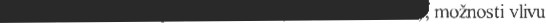 podle §  45i odst. I   tchoz zakona v tom smyslu, zc bodnoceoa  zmc na  UP SU  hl.  m. Prahy ne m iize mit vymamoy v liv a to samostatne nebo ve spojeru s jinymi koncepcemi nebo mery na zadnou evropsky vyznamnou lokalitu ani placi oblast v w..cmni pusobnosti  OCP MH MP.OCP  MHMP jako dotccny organ ochrany pi'irody uplati\uje stanovisko  k pi'edlo:l.cncmu navrhu:zadani zmeny UP SU  hi.  m. Prahy v tom smyslu, ze u nej vylucuje vyznamny  vliv na pi'iznivy stav  pfedmeru ochrany  nebo  cehstvost   evropsky  v)rmamnych lokafu nebo  ptacicb  oblastisoustavy Natura 2000 v ptisobnosti OCP lvfHMP.Do   pt'1sobnosti   OCP   MllMP    nalczeji evropsky  v.Yznamne   lokality CZO JI 0142  - Blatov a   Xaverovsey  haj,  CZ0213779 -  Bi'ci.anske  (JdolCZOll0049  -      Havninka  a   Salabka, CZOI10040 - Chuchclskc haje, CZOI 10154 - Kanon Vltavy u Scdlce CZ01 13002-  MiliCovsJ...)' les, CZOII3001 - Obora Hvezda, CZOIIOOSO- Prokopske udoli, CZOIJ4001 - Radotinskc udoli, CZ0113773 - Praha- Petrin. Ptaci oblasti nejsou na uzcmi hlavniho mcsta Prahy vymezeny.Do  vz.dalenosti  0,5 km od  navdcn6  zmeny sc  ncnachazi Z<idrui  evropsky vyznarnna lokalitav ptisobnosti OCP  J\..frL'vtP.  Vye  uvcdcn}· zaver orgl'mu  ochrany  pl'irody vycluizi z  uvahy, le bodnoceny navrh zmeny se nacha.li zcela mimo lizcmi evropsky vymamnych lokafu a zmena muze	mit	pou:t.e	lokalni	vliv	dot)'kajici	sc 	vlastniho	ti7..erni	dotcemiho	zmenou UP SU hl. m. Prahy a jcho nejbli:l illo okoli. Navrh pi'cdlozene zmcny U P SU hi. m. Prahy tedynemi'tie mit vliv  na  chemismus pudy, obsah  zivin ci vJahovc pomery ci zpusob hospodarenina tizemi evropsky vyznarnnych  lokalit. Navrh ;rmcny UP  SU  hl. m. Praby neovlivru porostydi'evin na tiz.emi cvropsky vyznamnych lokalit,  jejich druhove slo:i.eni bude :zachovano.Jako  podk:Jad   pro  vydani tohoto stanoviska slouzila OCP  MHMP zadost o  vydani tohoto stanoviska, Zasady managemenru stanoviSt' druhl'1 v evropsky vy:a1a1nnych  lokalitach soustavy Natura      2000,      Pravidla     hospodarcni     pro     typy     k:snich     pi'irodnich    stanoviSt'v EVL (tdroj https:l/www.mzp.cz/cz/evropsky vy/11arnnc_lokality)   a pJany pecc pro jednotlivazvta te   chranena   tizemi,  mapy  lokalit. z techto  podkladti lze  ucinit  kvalifikovany zaveru momem vlivu na I::VL v piisobnosti  OCP MI I MP.Toto je vyjadi'cni ve smyslu ustanovcni §   154 zak. c. 50012004   Sb., spravn1 i'ad, vc zneru pozdejsich predpisu.RN Dr, Stepan Ky_ jovs k yreditel odboru podepsano clcktronicky4/4	C.J. 'vi liMP 207499112021VÝROK	Z 3727/39Číslo změny:                        3727/39Vymezení řešeného území:Městská část:                      Praha - ŠtěrboholyKatastrální území:               ŠtěrboholyParcelní číslo:                     dle vymezení v grafické částiHlavní cíl změny:                 změna funkčního využití plochz funkce:sportu /SP/na funkci:čistě obytné s kódem míry využití území C /OB-C/Předmět změny1:                 vznik obytné lokality Nové Štěrboholy IIIlustrační výřez výkresu č. 04 Plán využití plochI.        TEXTOVÁ ČÁST VÝROKU ZMĚNY ÚZEMNÍHO PLÁNURegulativy funkčního a prostorového uspořádání území, uvedené v příloze č. 1 obecně závazné vyhlášky hl. m. Prahy č. 32/1999 Sb. hl. m. Prahy, v platném znění opatření obecné povahy, se nemění.II.       GRAFICKÁ ČÁST VÝROKU ZMĚNY ÚZEMNÍHO PLÁNUGrafická část odpovídá  metodice platného Územního plánu sídelního  útvaru hl. m.  Prahy, v souladu s § 188 odst. 3 zákona č. 183/2006 Sb., o územním plánování a stavebním řádu (stavební zákon), v platném znění.Součástí výroku je pouze barevně vyjádřená plocha nebo prvek na podkladu výkresu s hranicemi funkčních ploch a prvků územního plánu, který je graficky viditelně potlačen.Změna závazné části se týká výkresů č. 041  Jedná se o předmět změny stanovený na základě Zastupitelstvem hl. m. Prahy schváleného návrhu na pořízení změny. Obsahem návrhu změny jsou měněné regulativy oproti stávajícímu stavu územního plánu.Z 3727/39 – výrok změny ÚP SÚ hl. m. Prahy, strana 1Str. 1PODNĚT  č.239 / 2019LOKALITA  - městská část:- katastrální území:- parc. číslo: DRUH:PŘEDMĚT:PLATNÝ STAV V ÚP: NAVRHOVANÁ ZMĚNA: PŘEDPOKLÁDANÝ ROZSAH:Praha - ŠtěrboholyŠtěrboholy181/1, 181/41změna funkčního využití plochReorganizace funkcí v území - Nové  Štěrboholy Isportu /SP/,venkovní vedení 400  kV navržené ke zrušení, nebo přeložení čistě obytné s kódem míry využití území C /OB-C/,venkovní vedení 400  kV navržené ke zrušení, nebo přeložení16929 m2Str. 2PODNET c.	239/2019Str. 3PODNET c.	239/2019PLATNYSTAV UP:	MR[TKO 1 : 10 000SPvenkovnivedeni400 kV nav11ene ke zruseni.nebo prelozeniIStr. 4PODNET c.	239/2019NAVRH OVANA ZMENA 	MERfTKO 1. 10 00008-Cvenkovnf vedenf 400 kV navriene ke zrusenf, nebo prelozenfPRA   HA PRA  GUE PRA  GA PRA  Gl-ILA Vt\i  MESTO PRAHAMAGI STR A THLAVKiHO MESTA PRAHY Odbor ochrany prostfediOdd c leni pos uzovani vlivti  na zivot n i pros t rcdi•IUIIIIMOIOIIJIIIIIMHMPXPHLWOlT•vas dopis zn.hc dnc:-/24.11.2021C.j.:MHMP 2075268/2021Sp. m.:S-MHMP 192 7332/2021 OCPVyl'izujc/lcl.:Poect listUipi'iloh; 2/0Datum:13.12.2021:"'Jav rh  na  ponzcni  zmeny   uzemniho  planu  zk race n.Ym  postupcm, pare. - 181/1, 41,k. u.Ste rboholyOdbor ochrany prosti'edi Magistratu hlavniho mi!sta Prahy (dale tcz ,OCP  MI IMP") obdr.lel dne24.11.2021  navrh ohsahu  zmeny LIZemn lO plAnu  dlc ustanoveni §  55a odst.  2 pism. c) a!kona c. 183/2006 Sb.,  o  lizernnim planovani a stavcbnim  hidu,  ve zneni pozdcjsich  predpisu (dale tez  ,.stav ::bni  zakon'')  a   vyctani   pro  zkraceny   postup  porizovaru  zmeny   Dzernniho  ptanusidelniho utvaru hl.nuiho mesta Prahy  (dale tcz ,UPn") podlc ustanovcni § 55a ocist. 2 pism. d)a c) stavcbn 1o 7aJ..ona mls!edujici stanoviska:I.Odbor ocltrany prostredi Magistratu hlavniho tru>sta Prahy.jaku pHslusn.Y sprovni urad podle ustanovelli§ 22 pism. d) a§ 23 odst. !O zakolla c. /00/2001 Sb.. 0 posuzovcwivlivli IIQ zivotni proslredi,   ve  zneni  pozdejsich   predpisti  (dale  tei ,zakon "),  vydava   podle  ustanoveni.I Oi zak ona IIClS!edujici stanovisko:l"':iv rh  Lm cny .. avrh  n a pofize ni ,meny llzemniho pl:inu zkr.lce nym postupc m, pare.  c.181/1, 41, k. u.Stcrboholy" (daleje n , .anllna' ) UPn  je tre ba posoudit z hie dis ka  v li vu  naZivotni prostre dl.Pi'edmctcm   L111cny   je   vymezcni   p!ochy  s rozdilnym  zpi'1sobem vyuiiti  OB  - ciste   obytnc s kodem  miry  vyuziti Uz.emi  C,  na  i1kor plochy  s ro7.dilnym  zptlsobcm  vyu iti  SP  - sportu. Predpok!adany rozsah zmeny je 16 929m2 .l /4Dotcenc \u:cmi sc nachazi v mcstske Msti Praha-S!Crboholy v k. (t. Sterboholy. Pfcdmetne Uz.cmi se  nachazi mezi ul. Osrredni a  ul. Violkova. V soul:asnosti jsou dotccnc parccly nezastavem! s travnim porostem a zeleni.Pro zpracovani stanovisk.a  pfis1usny ufad vyuZil  nasledujici podklady: Z<i.dost ze dne 24.11.2021,stanovisko OCP MHMP c.j. 1837228/2021,  ze dne 11.11.202LPi'islusny ufad ve smyslu ustanoveni §  I Oi   odst. 2 zakona stanovil na zaklade kriterii uvcdenych v pilloze c. 8 k 7akonu poZ<tdavek na 7pracovani vyhodnoccni vlivll na Zivotni  pro ;ti'edi.Zmena  je   zpracovana   a   predlo cna    v souladu  s ustanovenim  §    55a  odst.   1  zakonac. 183/2006 Sb., o llzemnim planovani a stavebnim i'<idu,  vc zneni pozdejsich prcdpisu, v jedne variante.    Z hlediska   posouzeni   a    dcfmovfmi  ciru   7.111cny,     jeji   podrobnosti,  urcitosti a potencialnich vliw na Zivotni prosti'cdi  a vci'ejne zdravi je invariantni i'cseni povazovano jakodostacujici.  ·ulovou  (tzn. srovnavaci) variantu prcdstavuje stavajici (J Pn.OPn   jc   7..civa7l1y    pro  rozhodovani v uzcm.i, zejmena  pro  vydavani  Uz.emnich   rozhodnut i. Prosti'ednictvirn UPnje bezesporu stanovovfm rfunec pro budouci povoleni zameru.Prosti'cdnictvirn  UPn  mohou byt prosazovany cile jinych konccpci. Charakter a rozsah zmeny nevylucujc  v.Yznamne ncgativni  ovlivneni jinych koncepci.(JPn  je  konccpci s vyznamn:Ym   potencialem pro 7.acleneni  po:mdavkU  na ochnmu Zivotniho prosti'edi  a  verejneho 7,dravi, ".t:jmcoa s ohledem na podporu udrZitelneho rozv je. Se zietelem na  charakter  a  rozsah zmeny neni vyloucen vy711arnny  vliv  na  udriitelny rozvoj dotceneho lizem.i.V dotcenem   lizemi  nejsou  vylouceny  v)rznamnc  ncgativni  problemy  Zivotniho prosti'edi a verejncho :a.h-avktere by mohly b}'t zavazne pro pi'cdrnclnou zmenu OPn.V souvislosti s predmetem zmeny ncjsou ocekavany v)r7namne dopady na oblast uplatiiovani prava Z:ivotniho prostfedi EU.Zmenou  dojUe k v}'znamnemu navycni    miry   urbanizacc  oproti stavajicimu stavu  UPn  a skutecncmu  stavu  lizem.i. Rovnc7. jc  ocekavan  zv)rseny pndil zpevnt!nych ploch v i'esenem Uz.emi.  Zmcna ncvylucuje svym charaktcrem vyznamne negativni  ovlivneni Zivotniho prosti'edi a verejneho zdravi v souvislosti s pravdepodohnostdobou trvani, cetnosti a vratnosti vlivu.Pi'isluSny  urad po7.aduje vyhodnotit  potenciillni  kumulaLivni a synergicke vlivy s jin.Ymi :aimeryv dotcene lokalite.Pi'i<>lu.'lnemu  uradu z uredni cinnosti jsou znamy v dotcenem  Uz.emi  jinc rcalizovane, povolene, pfipravovanc  ci  uvazovane  zamery,  ktcrc  by  s pfedmetnym  zamerem  mcly  vyznamnou214	t.J. M HM P 207526812021kmnulativni a synergickou povahu vlivu.  Jedml se  napfiklad o zmenu UPn na pare. c. 19311,181140 k. u. Sterboholy.PfeshraniCni povaha vlivu vzhledcm ke  vz.dalenosti dotceneho tJZCmi  od okolnich stan'i neni v souvislosti s pi'edmctnou zmenou uvazovana.Zmena svym charaktercm take nepredstavujc rymamny riz:ikov)' faktor z pohledu vmiku havarii nebo ncstandardnich swvu pro zivotni prostfedi a vei'ejne zdravi v dotccncm 6zemi.Dotct:oc  l!zemi jc  nczastavene  a  je  soucasti celomestskeho systcmu zelene. Zmenou neni vylouccnc ovlivneni aanitelne  ohla >ti,  ktera vyZ.adujc  zv)'5cnou pozomost, resp. s ohledem na jeji  velikost a  charakter  vznika obava  ze  vzniku zavaznycb a  rozsahlych vlivu na  Zivotni prostiedi  a  verejnc  zdravi.  Vyhodnoceni  vlivU   na  zivotni prostfedi by  mclo  provefit, zda03\'ThOvana zmena jc V danem lizerni ptijatelna.Na   :a\klade stanoviska  organu  ochrany  pfirody podle  ustanoveni §   45i  odst.   I    7fikolla c.  114/1992 Sb.,  o  ochrane  pi'irody a  krajiny, ve  zneni pozdejsich prt:dpisi'l  (viz bod IJ), bodnocena zmena  nemiiie  mit v)'znamny vliv  a  to  samostatne  ncbo  ve  spojeni s  jin:Ymikoncepcemi nebo zamery na evropsky v)'znallUlC lokality  a pta ci oblasti.Pfulu.Sny   t'ri'ad  s ohledem na  lokalizaci a  pi'cdmet zmeny vyloucil  negativni vliv na  pfirodni charakteristiky s uznavan)'m staiUiem ochrany na mhodnkomunitarni  a mezimirodni urovni.Posouzeni zmeny z  hlediska jejich vlivu  na Livotni  prostrcdi zajisti  environmentalni   integri:tu a prevenci zavaZn.ych ci nevratnych posko7.eni Zivotniho prostfedi a lidskcho zdravi a zaroven podpoi'i udr2itclny rozvoj Uz.cmiNa  zak11de vysc  uvedenycb skutccnosti  krajsJ...)I   urad  jako p luSny   urad dospel  k 7aven1, Ze z pohledu kriterii danych pfilohou  c. 8 k zakonu navrhovana zmena UPn vyl.aduje posuzov{uu z Wediska   vlivt"1 na i.ivotni prost:i·cdi.Toto je vyjadi'cni ve smyslu ustanoveni §  154 zakona . 500/2004 Sb., spnivni i'ad, ve zneni pozdejsich pi'cdpisu. Toto  odi.lvodnene vyjadfcni se  vydava  postupem podle  casti  ctvrtespnivniho fadu.11. Stanovisko orgimu ochrany pfirody podle rmanoveni § 45i odst. I uikona  c. 1 1411 992 Sb.. o ochranaphrody a krajiny, ve znenipozdejJich pfedpisr(dalejen .,uikon") k moi1ll3mu v livukoncepce , l'iavrh  ll:l pofucni zmc nytizemniho planu  zkrace n}m postupe m, pare. c. 181/l ,41, k. ti.Stc rbohol y"{dalejen .,zmena U P SU hi. m. Prahy') na lokality soustavyNatura 2000\1agistrat hi m. Prahy, odbor ochrany prosti'cdi (dale jen OCP  MHMP), jako prisluSny organ ochrany prirody die ustanoveni § 77a odst. 4 pism. n) zakona c  11411 992 Sb., o ochrane pnrody a krajiny, ve mcni pozdejsich prcdpisu (dale  jcn ,,zilkon"), ve spojeni s ustanovcnim § 31 odst. I3/4	C.j. M liMp 207526812021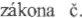 na zaklude zados                                                                                                                      vlivu vysc uvedcne zmeny (Jp s(J hi. m. Prahy na lokatity soustavy Natura 2000 a vyc:hiva stanovisko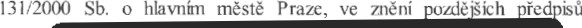 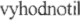 podle  § 45i odst.  I   tehoz zakona v tom smyslu, Zc  hodnoce na zmena  UP  su hi. m. Prabyoe miiie  mit  v}'ZIIamny vliv a to samostatne ncbo ve spojeni s jinymi koncepcemi  ncbo zamery na Z.:1dnou cvropsky vyznamnou  lokaliru ani ptaci oblast v llzcmni piisobnosti OCP MHMP.OCP MHMJ>  jako dotceny organ ochrany prirody uplamujc stanovisko k prcdloienemu navrhu:aH.illni  zmcny (;p  so hl. m. Prahy v tom smyslu, Ze  u ncj vylucujc v)?namny vliv na pfimivystav  predmctu  ochrany  nc bo  celistvost cvropsky  vyznamnych lokalit   ncbo  ptacich oblasti soustavy Natura 2000 v pusobnosti OCP MHMP.Do   piisobnosti OCP   :VtHMP mileieji  evropsky  v)rmamne lokality CZ0110142 - Blatov a   Xavcrovsk)•   haj,  CZ0213779 -  Bfc:Z.anske   udolCZOI I0049	-   Havrimka  a  Salabka, CZOJ 10040 - Chuchclske haje, CZ0l l 0154 - Kaiion Yltavy u Sedlcc CZOI!3002 - Milicovsk)' les, CZ0113001 - Obora Hvezda. CZOII0050-  Prokopskc udolCZOII4001 - Radotinskc udoli, CZO1 13773 - Praha-  Perrin. Ptaci oblasti nejsou na U:a:mi hlavniho  mesta Prahy vyrnezeny.Do vzdalcnosti 0,5 km od  navrlcne  zmcny sc  nenachazi Z!'tdna  evropsky v}'znammi  lokalita v piisobnosti OCP  Mlll'vfP. Vyse  uvedeny aiver  organu ochrany prirody vychad  z  uvahy, Z.C   hodnoceny mivrh zmeny se nacbilzi zcela mimo ilzemi evropsky v)rznarnnych  lokalit a zmena muzc    mit    pouze    lokab1i     vliv     dot)'knjici  se    vlastnlho   ilzemi   dotceneho   zmenou(Jp SU h i.  m. Prahy a jcho neJbl lho okoli Navrh predlofcne zmeny UP SO him. Prahy tedynemuic  mit vliv na  chemismw; pudy, obsah zivin ci vlahove pornery ci zpiisob hospodafeni na uzcmi evropsky v)rznamnych  lokalit. Navrh 7mcny UP sO  hl  m. Prahy neovlivni porosty dl'cvin na Uz.emi evropsky v)rznarnnych lokalit,  jcjich druhove sloreni bude zachovano..lako  podklad pro  vydani tohoto stanoviska slouZila  OCP  MHMP  zadost  o  vyc:hini  tohoto stanoviska, Zasady managementu stanoviSt' druhu v evropsky v)mlamnych lokaliuich soustavy Natura      2000,     Pravidla     hospodafeni      pro     typy     lcsnich     pfuodnich     stanoviSt' v EVL (zdroj https://www. mzp.ci'/Ci'/cvropsky_vyznamne_ lokality) a  ptany pece pro jednot liva LVIaslc Chranena  lv.CITI    mapy  fokalit. Z techtO podkladU lze  UCinit   kvaliftkovany 7avcr o moZilcm vlivu na EV L v pusobnosti OCP MHM P.Toto  je vyjadrcn.i  ve smyslu ustanoveni §  1 54 i'ak. c. 50012004  Sb., spnivni fad, ve menlpozdejsich pi'edpisu.RNDr. le pan Kyjovs k yreditc1 odboru podepsano clektronicky4/4 	C.j. M II 'v1 p 207526812021VÝROK	Z 3728/39Číslo změny:                        3728/39Vymezení řešeného území:Městská část:                      Praha - ŠtěrboholyKatastrální území:               ŠtěrboholyParcelní číslo:                     dle vymezení v grafické částiHlavní cíl změny:                 změna funkčního využití plochz funkce:sportu /SP/na funkci:čistě obytné s kódem míry využití území C /OB-C/zrušení veřejně prospěšné stavby VPS 32/SR/49Předmět změny1:                 reorganizace funkcí v území Nové Štěrboholy IIlustrační výřez výkresu č. 04 Plán využití plochI.        TEXTOVÁ ČÁST VÝROKU ZMĚNY ÚZEMNÍHO PLÁNURegulativy funkčního a prostorového uspořádání území, uvedené v příloze č. 1 obecně závazné vyhlášky hl. m. Prahy č. 32/1999 Sb. hl. m. Prahy, v platném znění opatření obecné povahy, se nemění.Seznam veřejně prospěšných staveb uvedený v příloze č. 2 obecně závazné vyhlášky hl. m. Prahy č. 32/1999 Sb. hl. m.  Prahy,  v platném znění opatření obecné povahy,  se redukuje následovně:II.       GRAFICKÁ ČÁST VÝROKU ZMĚNY ÚZEMNÍHO PLÁNUGrafická část odpovídá  metodice platného Územního plánu sídelního  útvaru hl. m.  Prahy, v souladu s § 188 odst. 3 zákona č. 183/2006 Sb., o územním plánování a stavebním řádu (stavební zákon), v platném znění.Součástí výroku je pouze barevně vyjádřená plocha nebo prvek na podkladu výkresu s hranicemi funkčních ploch a prvků územního plánu, který je graficky viditelně potlačen.Změna závazné části se týká výkresů č. 04, 251  Jedná se o předmět změny stanovený na základě Zastupitelstvem hl. m. Prahy schváleného návrhu na pořízení změny. Obsahem návrhu změny jsou měněné regulativy oproti stávajícímu stavu územního plánu.Z 3728/39 – výrok změny ÚP SÚ hl. m. Prahy, strana 1Str. 1PODNET c.LOKALITA   - mestska  st:- katastn31niuzemi:- pare. l!islo:DRUH: PREDMET:PLATNY STAV V OP: NAVRHOVANA ZMENA: PREDPOKLADANY ROZSAH:292/2019Praha - Ki'esliceKi'eslice273/10,273/13, 273/14,279/8,281/4,282, 283/2,285/1,286,288/15,288/16,288/17, 288/18,288/2,288/3,288/5,289,290111,290/6,303/1zmena funkl!niho vyuziti plochVystavba rodinnych domiJnerusicivyroby a sluzeb s k6dem miry vyuziti uzemiC NN-C/ciste obytne s k6dem miry vyuziti uzemi c /OB-C/45881 m2Slr.2PODN  Tc. 	292/2019M Mri<O 1:10 DODSlr.3PODN  Tc. 	292/2019PlATNY STAV OP:	M Mri<O 1:10 DODSlr.4PODN  Tc. 	292/2019PRA  HA   ·1PRA GUE PRA GA IPRA  GHLAVNi M ESTO PRAHAMAGISTRAT HLAVNf HO MESTA PRAHY Odbor ochrany prosti'ediOddJeni pos u zovan f  v li v u na f i vot nf prostred i•r--··--- --,- --- ---,•Vadopis m./'ZJ! dne:-/30.9.2019c. j.:MHMP 2472478/2019Sp. zn.:S-MHMP 1964064/2019 OCPVyi'izuje/te1.:xxxPocet listU/pfiloh: 3/0Datum:09.12.2019Navrb na pofu.eoj lJDeny lizemoiho planu- obytny areal Kfeslice, pare. c.273/10,273/13,273/14,279/8,28114, 282, 28312, 285/1' 286, 28812, 288/3, 288/5, 288/15, 288/16, 288/17.288/18, 289,290/6, 290/11,303/1, k. u.KiesliceOdbor  ochrany  prosrredi Magistratu  hlavnftlo mesta Prahy (dale tez ,,OCP MHMP'') obdrZel dne30.  9.  2019 navrh obsahu zmeny Uz.emnmo   planu die  §  55a odst.  2  pism. c)  zakonac. 183/2006   Sb., o llzemnirn planovani a stavebnirn radu, ve meni pozd jSich pfedpisti (dale jen,,stavebni zakon") a  vydava pro zkraceny postup poi'i:zovanf  zmeny Uz.emnmo  planu sidelniho Utvaru hlavnmo  mesta Prahy (dale jen ,UPn'')  podle ustanoveni §  55a odst. 2 pism. d) a e) stavebniho zakona nasledujici stanoviska:I. Odbor ochrany prostredi Magistrtitu h/avniho mesta Prahy,jako pfisluiny sprr:ivni ufad pod/e ustanoveni. § 22 pism. d) a§ 23 odst. 10 zakona c. 10012001 Sb., o posuzovani vlivri na iivotni prostfedi, ve  znenf pozdejsich   pfedpisu   (dale  jen  ..zakon"),   vydava  podle  ustanoveni§ I Oi zakona nas/edujici sranovisko:Navrh  zmeny  ,Navrb  oa  poiizeni   zrneny  lizemoibo   plaou  -  obytoy  areal   Kfeslice, pare. c.273/10,273/13, 273/14, 279/8, 281/4, 282, 28312, 285/1, 286, 288/2, 28813, 288/5,288/15,288/16, 288/17, 288/18, 289, 290/6, 290/11, 303/1, k.  u. Kfeslice" (dale jeo ,zmha")UPn  je tfeba  posoudit z hlediska  vlivu na tivotoj prostfedf.l iSSidlo: Maricinske nam. 212. 110 01 Praha I Praco\' t: Jungmannova 35129. 110 00 Praha I Kontaktni centrum: 12 444, fax:  236 007 157E-mail: .lZ..Qll 'u prah3 o:u.  ID OS: 48ia97hEPi'edm tcm zmeny je vymezeni funkcni plochy OB - ciste obytne s k6dem miry vyuiiti  l!zemi C na  ukor funkcni plochy VN  - ncrusici v)'roby a  slui.eb s k6dem miry vyuiiti Uz.emi  C. Duvodem zmeny je  realizacc obytneho arealu  Ki'eslicc.  Rozsah pfedpokladane   :zmeny je pi'ibliin5,3 ha.Dotcene Uz.emi se nachazi v mestske casti Praha-Ki'estice v k. u. Ki'eslice. Pfedmetne pozemky se  nachazeji  pi'i ul. K Cestlicum. V soucasnem stavu se na pi'edmetnem Uz.emi nachazi areal b)rvaleho Statniho statk.-u Praha- sti'edisko Pruhonice.Pi'islusny urad ve smyslu ustanoveni §  IOi odst. 2 zakona stanovil na zaklade  kriterii uvcdenych v pfilozc  c. 8 k zakonu pol.adavek  na zpracovani  vyhodnoceni  vlivu na zivotni prostredi.Zmena je zpracovana  a  predloZcna  v jedne variante. Z hlediska  c flu  zrn n), jeji podrobnosti a  potenciab1ich  vlivu na zivotni prosti'edi a vefejne zdravi je invariantni i'eseni povaiovano jako dostacujici.UPn  je  zavazny pro  rozhodovani v l!zeml zejmena pro  vydavani Uz.emnich rozhodnuti. Prostiednictvirn UPn je bezesporu stanovovan ramcc pro budouci povoleni zameru.Prostrednictvim !J Pn mohou b)'t prosazovany cile jinych koncepci.  Charakter a rozsah zmeny ncvylucuje v)'znamne negativni ovlivneni jinych koncepci.UPn jc  koncepci s vyznamnym  potencialem pro zacleneni  pol.adavkU na ochranu zivotniho prostfedi a vefejneho zdravi. Charakter predm tnc zmeny UPn vsak tento vYz.namny potencial nepfedstavuje.  Naopak se  zietelem na chara 1er a  rozsah neni vyloucen v)'znamn)'  vliv na udr itelny rozvj dotceneho l!zemi.v dotccnem Uz.emf   nejsou identitikovany   v)'znamne negativni problemy zivotniho prostfedi a verejneho zdravktere by mohly b)'t zavaine pro predmetnou zmenu UPn.V souvislosti  s pi'edm tem zmeny nejsou oeekavany v)'znamne  dopady na oblast uplatl'lovani pniva zivotniho  prosti'edi EU.Zmenou dojde k transfonnaci zastavitelnych funkcnich ploch o  nezanedbatelnem rozsahu. Die  pi'islusneho  uradu zmena predstavuje nezadouci vymezeni obytne funkcni plochy do extravilanu obce. Zm na nevylucuje sv)'m charakterem  v)'znamnc negativni ovlivneni zivotniho2/5	C.J  MI I MP 2472478/2019prostfedi a  vei'ejneho  z.dravi v souvislosti s pravdepodobnostl  dobou trvani cetnosti a vratnosti vlivu.Preshranicni povaha vlivu  vzhledem  ke V7.dalenosti  dotceneho Uz.emi  od okolnich  statU  neni v souvislosti s predmetnou zmenou uvafuvana.Zmena sv}'nl charakterem  take nepi'edstavuje  v)•znamny rizik.ov)• faktor  z pohledu  vzniku havarii nebo nestandardnich stavu pro zivotni prostredi a vefejne z.dravi v dotcencm lizemi.Pi'edmetne   pozemky  byly v minulosti vyuzivany  jako v)·krmna  byku. V soucasnem stavu jsou pozernky prevame  nevyuiivany. V sirsim kontextu je  dotcene lizemi charal,.1erizovano predevsim omou pudou a zeleni. Jihovychodne od predmetnych  pozemku se nachazi obchodni z6na. Zmenou neni vyloucene  ovlivneni zranitelne oblastl kteni vyiaduje zv)rscnou  pozornost, resp. s ohledem na jeji vclikost a charal,.1er vznika obava ze vzniku zavafuych  a rozsahl)·ch vlivu na  tivotni prosti'edi  a  vefejne zdravi. Jedna se  predevsim  o  potencialni negativni  ovlivneni vhodne miry urbanizace  v dotcenem ilzemi. Vyhodnoccni   vlivu na zivotni prostfedi  by melo provei'it, zda navrhovana mira vyuiiti llzemi je v danem ilzcmi pfijatelmi.Na  zaklade stanoviska organu ochrany prirody podle  ustanoveni §  45i odst.  I    zakona c.   114/1992  Sb., o  ochrane prirody  a  krajiny,  ve  zneni poz.dejSich   predpisu (viz bod  II). hodnocena zrnena nemuze mit   vymamny vliv  a  to samostatne nebo ve  spojeni s  jinymikoncepcemi ncbo zamery na evropsky v)'znamne  lokality a ptaci oblasti.Pfislusn)'  urad s ohledem na lokalil.aci  a  predmet zrneny vyloucil  negativni   vliv  na pfirodni charakteristiky s uznavan)m statutem ochrany na narodnkomunitarni  a mezinarodni ( rovni.Posouzeni  zrneny z  hlcdiska  jejich vlivu  na zivotni  prostfcdi zajisti environmentalni  integritu a  prevenci zavafuych ci nevratnych  poskozeni zivotniho prostredi a lidskeho zdravi  a  zaroveii podpoi'i udrzite lny  rozvoj  Uz.eml.Na zaklade vyse uvedenych  skutecnosti  krajsk)' urad jako pfislusn)•  urad rozhodl tak. jak jeuvedeno v uvodu tohoto stanoviska.Toto je V) jadreni ve smyslu ustanoveni §  I 54 zakona c. 500/2004 Sb., spnivni fad, vc zneni pozdejsich pfedpisu. Toto oduvodnene V) adrenl se  vydava postupem podle casti ctvrte spnivniho fadu.315 	C.J  MIIMP24724781201 9II. Stanoviskv  organu ochmny pNrody podle § 45i odst. 1 zakona  c. I 1-1/ I 992 Sb.. o oclmme pi·h·ody a krajiny, ve zneni pozdejsich p1'edpisti (dale jen .,zakon") k mo:nbmt v/ivu koncepce.,Naw·h zadani zmeny 1izenmihv p/anu  sfdelufho  1/tvaru hi. m. Prahy na pozemcfch parc.c.273110, 273113, 2731I-1. 27918, 28114, 282, 28312, 2851I, 286, 28812. 28813, 28815, 288/15,288/ I6, 2881I 7, 288118. 289. 29016, 29011 I, 303/1, k.rl . K1'eslice" (da/ejen ..zmena (JP SUhl. m. Prahy'')  na lokality  soustavy Natura 2000Magistral  hi. m. Prahy, odbor ochrany prostfedi (dale jen OCP MHMP), jako prislusny organ ochrany prirody  die ust. § 77a odst. 4 pism. n) zakona . 114/1992 Sb., o ochrane prirodya krajiny, ve zneni pozdejsich pi'edpisu (dale jen .,zakon''), ve spojeni s ustanovenim § 31 odst. Izakona c.  131/2000  Sb. o  hlavnim  mcste Praze. vc zneni pozdej ich predpisu vyhodnotil na zaklade zadosti                                                                 . moZ:nosti vlivu vyse uvedene 1J11cnyUP SU hi. m. Prahy na lokality soustavy  Natura  2000 a vydava stanovisko  podle § 45i odst. Itehof zakona v tom smyslu, ie hodnocemi zrnena (JP SU hi. m. Praby nemii7.c mit vyznamny vliv. a to samostatne nebo ve spojeni s jinymi koncepcemi  nebo zamery na zadnou cvropsky vyma mnou lokalitu ani ptaci oblast v Uz.emni pusobnosti OCP MHMP.OCP MHMP jako dotcen)' organ ochrany prirody uplatnuje stanovisko  k pi'edlol.enemu navrhu zadani zmeny UP SU hi. m. Prahy v  tom smyslu, z.e u  nej vylucuje  vyznamn)•  vliv na priznivj stav  pfedmetu ochrany nebo  celistvost evropsky v)rznamn)·ch  lokalit nebo ptacich oblastisoustavy Natura 2000 v pusobnosti OCP MHMP.Do  pusobnosti OCP  MHMP  nalereji evropsky v)'Z11amne   lokality  CZ0110142  - Blatov a   Xaverovsky haCZ0213779  -  Bi'el.anske    udoll CZ0110049 -   Havranka a   Salabka. CZ0110040- Chuchelskc haje. CZOIIOI54 - Kanon Vltavy  u Sedlce. CZOII3002- MiliCovsky les. CZ011 3001 - Obara Hvezda. CZOIIOOSO - Prokopske udoll CZ0113773 - Praha- Petrin. Ptaci oblasti nejsou na uzemi hlavniho mesta Prahy vymezeny.Do vzdalenosti  0,5 km od navri.ene zmcny se nenachazi zadna evropsky vyznamna lokalita v pi'1sobnosti OCP MHMP. Vye  uvedeny zaver organu ochrany pfirody vychazi z uvahy, ze hodnocen)•  mivrh zmeny se nachazi zcela mimo uzemi evropsky  vymamnych   lokalit a 7Jnena mUl.e    mit  pouze Jokalni   vliv   dot)'kajici   se  vlastniho llzemi dotceneho m1enou UP  SU hi. m. Prahy a jeho nejbli8iho okoli. Navrh pi'edlol.ene zmeny lJP SU hi. m. Prahy tedy nemuze mit  vliv  na chemismus  piidy, obsah Zivin  ci vlahove  pomery ci zpusob hospodal'cni na Uz.emi evropsky  vjznamnych lokalit.  Navrh zmeny UP SU hi. m. Prahy neovlivni porosty  di'evin na Uz.emi evropsky vjznamnych  lokalit, jejich druhove slozeni bude zachovano.Jako  podklad pro vydani tohoto stanoviska slotUila  OCP  MHMP tidost  o  vydani tohotostanoviska, Zasady managementu stanovf  druhu v evropsky vjznamnych  loka litach soustavyNatura	2000,  Pravidla  hospodafeni  pro   typy   lesnich  pi'irodnich stanovi.St'    v   EVL (zdroj httpsJ/www.mzp.czlczlevropsky_vymamne_lokality)  a  plany pece pro jcdnotliva  zvllBtcchranena Uz.emmapy lokalit. z techto podkladu lze ucinit kvalitikovany  zaver 0 momem  vlivuna EVL v pusobnosti OCP MHMP415 	C.r   MHMP247247812019Toto je V):jadreni  ve smyslu usta noveni §  1 54 zak.  c.  500/2004  Sb.. spnivni fad. ve znenipo1.dejsich  predpisu.RNDr. Ste pan Kyjovs kyfeditel odboru podepsano elektronicky515	C.J MIIMP247247812019VÝROK	Z 3750/39Číslo změny:                        3750/39Vymezení řešeného území:Městská část:                      Praha - KřesliceKatastrální území:               KřesliceParcelní číslo:                     dle vymezení v grafické částiHlavní cíl změny:                 změna funkčního využití plochz funkce:nerušící výroby a služeb kódem míry využití území C /VN-C/na funkci:čistě obytné s kódem míry využití území C /OB-C/Předmět změny1:                 Výstavba rodinných domůIlustrační výřez výkresu č. 04 Plán využití plochI.        TEXTOVÁ ČÁST VÝROKU ZMĚNY ÚZEMNÍHO PLÁNURegulativy funkčního a prostorového uspořádání území, uvedené v příloze č. 1 obecně závazné vyhlášky hl. m. Prahy č. 32/1999 Sb. hl. m. Prahy, v platném znění opatření obecné povahy, se nemění.II.       GRAFICKÁ ČÁST VÝROKU ZMĚNY ÚZEMNÍHO PLÁNUGrafická část odpovídá  metodice platného Územního plánu sídelního  útvaru hl. m.  Prahy, v souladu s § 188 odst. 3 zákona č. 183/2006 Sb., o územním plánování a stavebním řádu (stavební zákon), v platném znění.Součástí výroku je pouze barevně vyjádřená plocha nebo prvek na podkladu výkresu s hranicemi funkčních ploch a prvků územního plánu, který je graficky viditelně potlačen.Změna závazné části se týká výkresů č. 041  Jedná se o předmět změny stanovený na základě Zastupitelstvem hl. m. Prahy schváleného návrhu na pořízení změny. Obsahem návrhu změny jsou měněné regulativy oproti stávajícímu stavu územního plánu.Z 3750/39 – výrok změny ÚP SÚ hl. m. Prahy, strana 1Str. 1PODNET c.LOKALITA   - mestska  st:- katastn31niuzemi:- pare. l!islo:DRUH: PREDMET:PLATNY STAV V OP: NAVRHOVANA ZMENA: PREDPOKLADANY ROZSAH:385/2019Praha - TrojaTroja1231,1233/1,1233/3,1235/1,1235/2,1235/4,1235/5,1235/6,1235/7,1235/8, 1236/1' 1236/2, 1236/3, 1236/4zmena funkl!niho vyuziti plochstavba rodinneho domu s rozlehlou zahradou oddechu - naucne a poznavaciaktivity /506/,celomestskY system zelene /CSZ/ciste obytne s k6dem miry vyuziti uzemiA  /OB-AI, sady, zahrady a vinice /PS/5758 m2Slr.2PODN  Tc. 	385/2019Slr.3PODN  Tc. 	385/2019PlATNY STAV OP:	M Mri<O 1:10 DODS06 	cszSlr.4PODN  Tc. 	385/2019NAVRHOVANAZM NA: 	M Mri<O 1:10 DOD08-A 	PSLA VN.f MESTO PRAHAGISTRAT HLAVNIHO MESTAPRAHYPIDOddeleni posuzovani vlivi:t na zivotni prostfedi•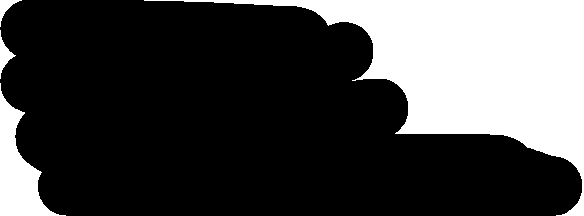 •Vas dopis zn./ze dne:29.09.2020c.j.:MHMP 1916721/2020Sp. zn.:S-MHMP  1525024/2020 OCPVyfizuje/tel.:Pocet lisntlpfiloh: 2/0Datum:16.12.2020Navrh na ponzeni zmeny UPn, pare. c. 1231, 1233/1,3, 1235/1,2,4-8, 1236/l-4, k. u. TrojaOdbor  oGhrany prostfedi  Magistratu  hlavniho mesta Prahy  (dale tez ,OCP MHMP") obdrzel dne7.   10.  2020   navrh   obsanu   zmeny   U.zemniho planu   die   §   55a   odst.   2  pism.   c)   zakona c.  183/2006  Sb., o  Uz:emnim planovani a stavebnim  faduve  zneni pozdejsich pfedpisu (dale  tez,stavebni zakon")  a  vydava  pro  zkraceny   postup  pofizovani zmeny  Uz:emniho  planu sidelnihoutvaru  hlavniho  mesta  Prahy  (date  tez  ,0Pn") podle  ustanoveni  §  55a  odst.  2 pism. d)  a e)stavebniho  zakona misledqjici stanoviska:J. Odbor ochrany prostfedi Magistrcitu hlavniho mesta Prahy,jako pfislusny sprcivni urad podle ustanoveni.  § 22 pism. d) a§ 23 odst. 10zcikonac. 10012001 Sb., o posuzowinivlivu na iivotni prostredi,    ve  zneni  pozdejsich  predpist"t (dale  tei  ,zcikon "),  vydcivci podle  ustanoveni§ 1Oi zakona nasledujiCf stanovisko:Navrh zmeny ,Navrh na ponzenizmeny UPn, pare. c.1231, 1233/1,3, 1 235/1,2,4-8,1236/1-4, 	k.  u. Troja" (dale  jen ,zmena") UPn  je  treba  posoudit  z hlediska  vlivu na Zivotni prostredi.Pfedmetem  zn1eny  je  vymezeni   plochy   s :rozdiln)'m zpusobem   vyuZiti OB   - ciste   obytne s k6dem   miry  vyuziti t1Zemi A  a  PS  - sady,  zah:rady  a  vinice  na  ukor  plochy  s rozdiln)m zpusobem  yYl1Ziti 806- oddechu (castecne urbanizovane  rek:reacni plochy- naucne a poznavaci akti\rity). Duvodem  zmeny  die pfedlozeneho  podkladu  je v)'stavba  nebo rekonstrukce rodinnehodomu. Pfedpokladany rozsah zmeny je 6 034 m2 •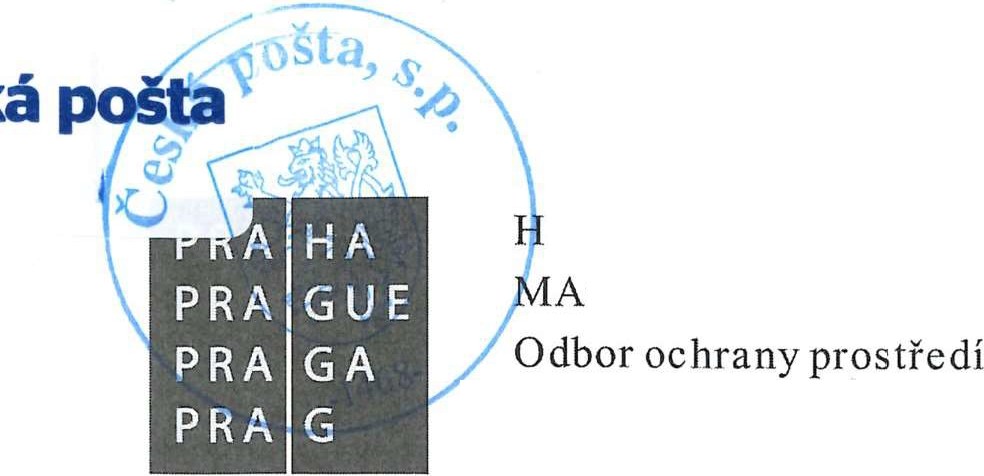 1/4Sidlo: Marianske  nam. 2/2, 110 Ol Praha  I Pracovis te: Jungmannova  35/29, 110 00 Praha 1Kontaktni  centrum:  12 444, fax: 236 007 157E-mail:  posta@ p ra h a .c u,  ID DS: 48ia97h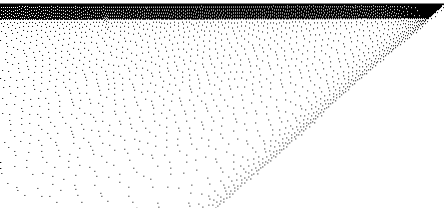 2/4Dotcene  Uz:emi  se  nachazi  v mestske casti Praha-Troja  v k. u. Troja. Predmetne  pozernky se nachazeji seveme  od ul. Pod  Havrankou.  V soucasnem  stavu  se  na predmetnych pozemcich nachazi pfevafue zelen.Ptislusny urad ve smyslu ustanoveni § 1Oi odst. 2 zakona stanovil na zaklade kriterii uvedenych v ptiloze c. 8 k zakonu po:Zadavek na zpracovani vyhodnoceni vlivti na Zivotni prostfedi.Zmena  je  zpracovana  a  pfedlozena  v souladu s ust.  §  55a  odst.  1 zakona c.  183/2006 Sb., o  tizemnim  planovani  a  stavebnim  tadu,  ve  zneni  pozdejsich  ptedpisi:J, v jedne  variante.z hlediska posouzeni a defmovani cilu zmeny, jeji podrobnosti, urcitosti a  potencialnich vlivli nazivotni prostfedi  a  vetejne  zdravi je  invariantni feseni  povazovano jako dostacujici. Nulovou(tzn. srovnavaci) variantu pfedstavuje stavajici UPn.UPn   je   zavazny  pro  rozhodovani  v Uz:emi,   zejmena  pro   vydavani  Uz:emnich   rozhodnutiProstfednictvim UPnje  bezesporu stanovovan ramec pro budouci povoleni zameru.Prosttednictvim UPn mohou b}'t prosazovany cile jinych koncepci. Charakter zmeny nevylucuje ryznamne negativni ovlivneni jinych koncepci.UPn  je  koncepci  s ryznamn}'m potencialem  pro  zacleneni po:ZadavkU  na  ochranu  zivotniho prosttedi  a  ve.fejneho  zdravi, zejmena s ohledem na podporu udrZitelneho rozvoje. Se ztetelem na charakter neni vyloucen v}'znamny vliv na udrzitelny rozvoj dotceneho tizemiv dotcenem   Uz:emi   nejsou  identifikovany ryznamne   negativni  problemy  zivotniho prostfedi a vefejneho zdravktere by mohly bYt zavafue pro pfedmetnou zmenu UPn.V souvislosti s pfedmetem  zmeny nejsou  ocekavany  v}'znamne dopady na  oblast uplamovani prava zivotniho prostfediEU.Zmena   nevylucuje   syYm charakterem   ryznanme   negativni  ovlivneni  zivotniho prosti'edi a vefejneho zdravi v souvislosti s pravdepodobnosti, dobou trvani, cetnosti a vratnosti vl:ivu.Prislusnemu illadu z Ui'edni cinnosti nejsou znamy v dotcenem Uz:emi jine realizovane, povolene, pripravovane   ci   uvazovane   zamery,   ktere   by   s predmetn}'m  zamerem   mely  ryznamnou kumulativni a synergickou povahu vlivu.Pfeshranicni  povaha  vlivu vzhledem ke  vzdalenosti dotceneho  uzemi od  okolnich statU  neni v souvislosti s predmetnou zmenou uvazovana.C.j. MHMP 1916721 /2020Zmena sv)'m charakterem  take nepfedstavuje v)rmamny rizikov)r faktor z pohledu vmiku havarii nebo nestandardnich stavli pro Zivotni prostfedi a vefejne zdravi v dotcenem lizemi.Resene  lizemi je vsak charakterizovane  vysok)rm podilem zelene. Zmena se nachazi na hranici a  v ochrannem pasmu pfirodni pamatky Havranka. Rovnez se pfedmetne pozemky nachazeji na hranici lizemniho systemu  ekologicke stability (nadregionalni biokoridor - funk:cm').  Zmenou je dale dotcen pfirodni park Drahaii-Troja a celomestsky system zelene. Zmenou neni vyloucene v)rmamne  negativni ovlivneni zvlastnich pfirodnich charakteristik v dotcenem  uzemi. Zmenou neni vyloucene ovlivneni zranitelne oblastkteni vy2aduje zv)'senou pozornost, resp. s ohledem na  jeji velikost a  charakter  vmika  obava  ze vmiku  zavaZ:nych a  rozsahlych vlivli na zivotni prostfedi  a   vefejne  zdravi.  Vyhodnoceni  vlivU   na  zivotni prostfedi  by  meio  proverit,  zda navrhovana zmena je v danem lizemi pfijatelna.Na   zaklade   stanoviska   organu  ochrany   pfirody  podle  ustanoveni  §   45i  odst.   1  zakona c.  114/1992 Sb., o ochrane  pfirody a krajiny, ve meni  pozdejsich pfedpisu, hodnocena zmena miize  mit  vyznarnny  vliv na  evropsky  v)rznamnou lokalitu EVL  CZ0110049  - Havninka a Salabka (viz bod II).Pfislusny  urad  na  zaklade  v)rse uvedenych  skutecnosti  nevyloucil negativni vliv na  pfirodni charakteristiky s uznavanym statutem ochrany na narodni, komunitami a mezinarodni ilrovni.Posouzeni  zmeny  z  hlediska jejich vlivU  na  zivotni pro.stfedi  zajisti environmentalni integritu a  prevenci  zavaZ:nych  ci nevratnych poskozeni Zivotniho prostfedi a lidskeho zdravi a zaroveii podpofi udrzitelny rozvoj lizem:i.Na  zaklade v)rse uvedenych skutecnosti krajsk)r urad jako pfislusny urad  dospel k zaveru, ze z pohledu kriterii danych  pi'ilohou   c. 8 k zakonu navrhovana zmena UPn  vy2aduje posuzovaniz hlediska vlivli na zivotni prostfedi.Toto je vyjadfeni ve  smyslu ustanoveni §  154 zakona  c.  500/2004 Sb., spravni hid, ve meni pozdejsich  pi'edpistl. Toto   oduvodnene  vyjadfeni  se  vydava  postupem  podle  casti  ctvrte spravniho fadu.II. Stanoviskoorganuochranypfirody podle§ 45i odst.1 zakona c.114/1992 Sb., o ochrane pfirody a krajiny, ve znenipozdifjUch pfedpisu (dalejen ,zakon") k mozmimu vlivu  koncepce,Navrh zadan£ zmeny uzemniho planus£deln£ho ltvant hl. m. Prahy na pozemcich pare. c. 1231,1233/1,3, 1235/1,2,4-8,  1236/1-4, k.  u. Troja"(dalejen ,zmena  UP SU hl. m. Prahy") na lokality soustavyNatura 2000Magistrat  hi. m.  Prahy, odbor ochrany prostfedi (dale jen OCP  MHMP), jako pfisltiSny  organochrany  pfirody dle ust.  §  77a odst.  4  pism. n) zakona c.  11411992 Sb.,  o  ochrane pfirody3/4C.j. MHMP 191672112020a krajiny, ve meni pozdejsich pfedpisu (dale jen ,,zcikon"), ve spojeni s ustanovenim § 31 odst. 1 zakona  c.   13112000 Sb.  o  hlavnim meste  Praze,  ve  zneni pozdejsich pfedpisu  vyhodnotil nazaklade 	 momosti  vlivu v)'se  uvedene  zmeny UP  SU  hi. m.  Prahy  na  lokality soustavy  Natura  2000 a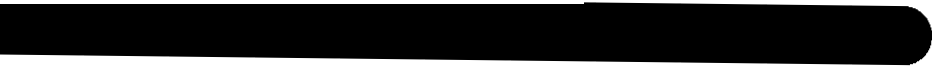 vydava stanovisko podle § 45i odst. 1 tehoz zakona v tom smyslu, ze nelze vylouCit, ze uvedeny zamer muze mit vyznamnyvliv na evropsky vy::JUlmllOU lokalitu EVL CZOJJ 0049- Havra nka a Salabka.Vymezeni  Uz:emi navrhu  zmeny pfimo hranici s uzemim evropsky  v)'znamne lokality Havranka a   Salabka   (dale   jen   EVL).   Jedna   se   o  nejmamejsi   a  plosne  o  jedny  z  nejrozsahlejsich teplomilnych vfesovist' (biotop T8.1B) ve stfednich  Cechach,  ktere  jsou pfedmetem  ochrany teto EVL.  Ohrozeni  vsech  suchych  vfesoviSt' spociva  v zarustani konkurencne  silnymi druhy (zejm. tnivy),  kter,Ym vyhovuje  akumulace   zivin  v  pUde.  Na  vfesoviste   vazana  take  cetna   fauna vzacnych bezobratlych.Obsahem  navrhu  zmeny  je zmena soucasne  funkcni  plochy S06 - spoti  a rekreace  na plochu ciste obytnou OB - A (3862m2 ) a PS - sady a zahrady (2172m2).    V lokalite jsou v soucasnosti pouze dva  rodinne domy a  nekolik mensich  objektu (garaz, atp.),  zbytek vymezene  lokality jsou zahrady a rozpt)rlena zelen.Vzhledem   k obsahu   a   dimenzim  uvedeneho   navrhu   na   pofizeni  zmeny   je   nutno  pocitat s demolicemi   stavajicich    objektu,   podstatn)rmi   terennirni   upravami    a   zejmena   s   novou v)'stavbou.  V ramci  tohoto  bude  probihat  stavebni   pnice,  presun  zeminy  a  stavebnich  hmot. Dusledkem  techto  aktivit muze b)rt nevhodne  obohacovani  lokality zivinami a pfinos invazivnich druM  rostlin. Tyto pak  mohou zarustanim  a zastinenim ohrozit porosty  vfesu  v EVL. Lze  take pfedpokladat   sanaci   stavajici  svazite   modelace   terenu   z  navazky  cizorode  zeminy, v jejimZ dusledku  muze take  dojit k postupnemu  zarustani  utocist' nekterych  druM  kfovinami a podobne negativni  jevy.   Nelze   tedy   vyloucit,   2e   uvedeny   zamer   by  mohl  mit  v)'znamny  vliv  na predmetnou  EVL.Toto  je  vyjadfeni  ve  smyslu  ustanoveni  §  154  zak.  c.  500/2004  Sb.,  spravni  fad,  ve  meni pozdejsich predpisu.RNDr. Stepan Kyjovsky i'editel odborupodepsano elektronicky4/4 	C.j. MHMP 1916721/2020VÝROK	Z 3755/39Číslo změny:                        3755/39Vymezení řešeného území:Městská část:                      Praha - TrojaKatastrální území:               TrojaParcelní číslo:                     dle vymezení v grafické částiHlavní cíl změny:                 změna funkčního využití plochz funkce:oddechu – naučné a poznávací aktivity /SO6/na funkci:čistě obytné s kódem míry využití území A /OB-A/sady, zahrady a vinice /PS/redukce celoměstského systému zeleně (CSZ)Předmět změny1:                 stavba rodinného domu s rozlehlou zahradouIlustrační výřez výkresu č. 04 Plán využití plochI.        TEXTOVÁ ČÁST VÝROKU ZMĚNY ÚZEMNÍHO PLÁNURegulativy funkčního a prostorového uspořádání území, uvedené v příloze č. 1 obecně závazné vyhlášky hl. m. Prahy č. 32/1999 Sb. hl. m. Prahy, v platném znění opatření obecné povahy, se nemění.II.       GRAFICKÁ ČÁST VÝROKU ZMĚNY ÚZEMNÍHO PLÁNUGrafická část odpovídá  metodice platného Územního plánu sídelního  útvaru hl. m.  Prahy, v souladu s § 188 odst. 3 zákona č. 183/2006 Sb., o územním plánování a stavebním řádu (stavební zákon), v platném znění.Součástí výroku je pouze barevně vyjádřená plocha nebo prvek na podkladu výkresu s hranicemi funkčních ploch a prvků územního plánu, který je graficky viditelně potlačen.Změna závazné části se týká výkresů č. 04, 19, 31, 371  Jedná se o předmět změny stanovený na základě Zastupitelstvem hl. m. Prahy schváleného návrhu na pořízení změny. Obsahem návrhu změny jsou měněné regulativy oproti stávajícímu stavu územního plánu.Z 3755/39 – výrok změny ÚP SÚ hl. m. Prahy, strana 1Str. 1PODNET c.LOKALITA   - mestska  st:- katastn31niuzemi:- pare. l!islo:Praha 7Bubenec1824/113/2021DRUH: PREDM T:PLATNY STAV V UP: NAVRHOVANA ZM  NA: PREDPOKLADANY ROZSAH:Tramvajova trasa Kralovska obora -Stromovka parky, historicke zahrady a hfbitovy /ZP/,celomestskY system zelene /CSZ/vymezenitramvajove trati - Y9kres c. 5 pfipadne dalsi posunuti plovouciznacky DHM ve Y9kresu c. 5515m2Slr.2PODN Tc. 	13/2021ORTOFOTOMAPA 	M Mri<O 1:10 DODSlr.3PODN Tc. 	13/2021PlATNY STAV OP:	M Mri<O 1:10 DODZP 	CSZSlr.4PODN  Tc. 	13/2021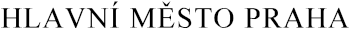 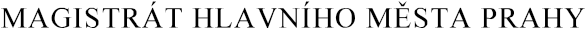 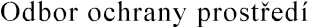 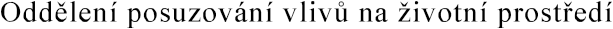 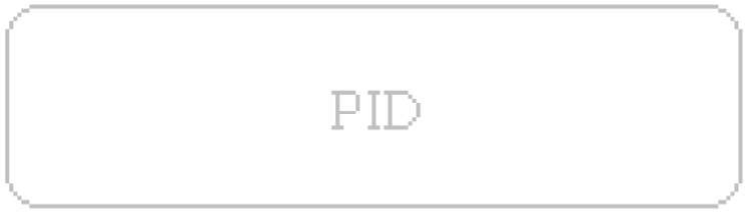 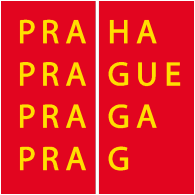 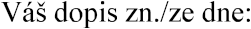 OR VP-E-509/2020 / 26.01.2021	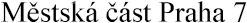 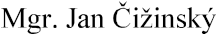 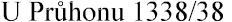 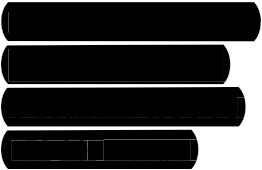 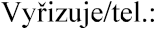 MHMP 130825/2021	 2/0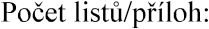 S-MHMP 130825/2021 OCP	31.03.2021-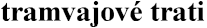 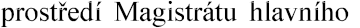 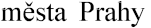 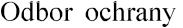 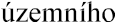 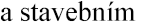 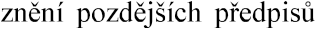 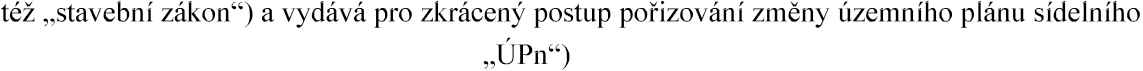 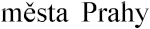 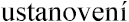 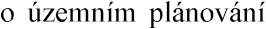 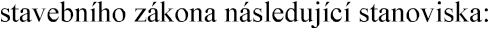 I. 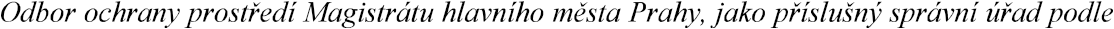 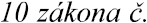 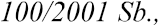 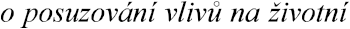 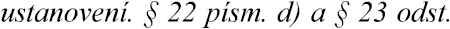 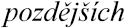 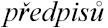 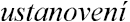 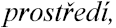 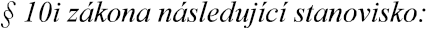 Návrh n	-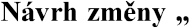 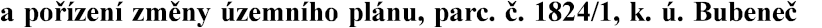 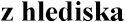 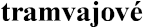 .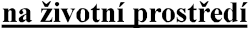 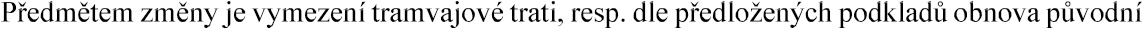     –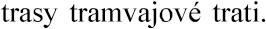 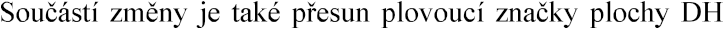 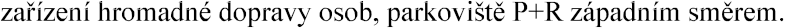 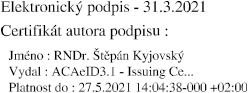 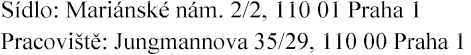 K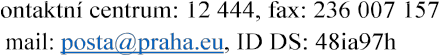 4	E-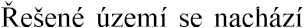 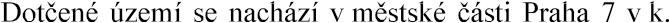 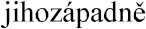 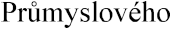 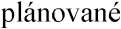 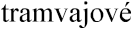 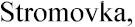 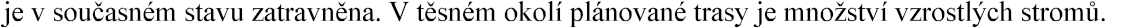 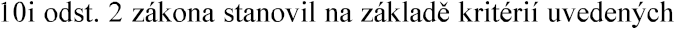 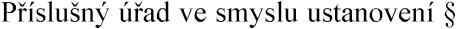 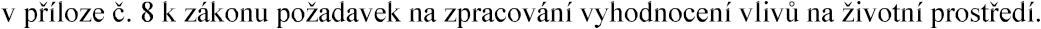 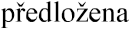 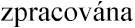 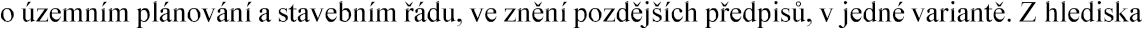 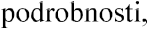 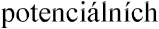 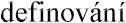 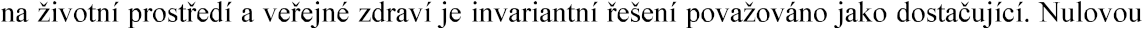 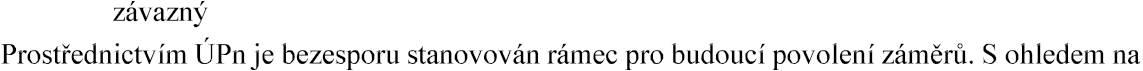 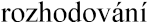 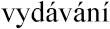 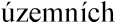 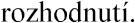 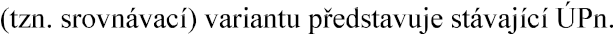 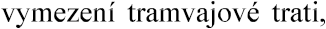 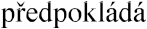 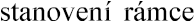 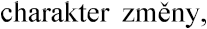 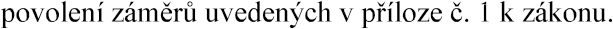 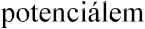 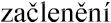 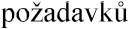 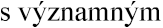 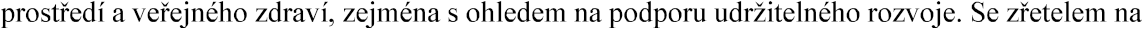 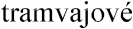 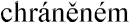 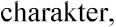 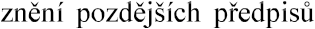 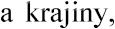 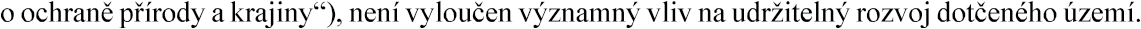 V 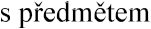 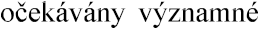 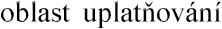 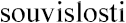 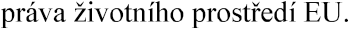 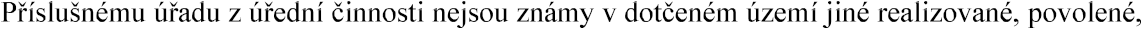 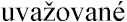 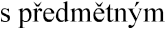 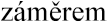 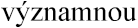 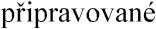 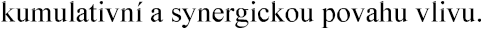 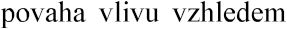 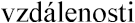 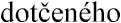 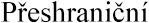 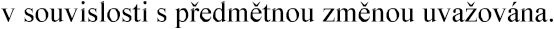 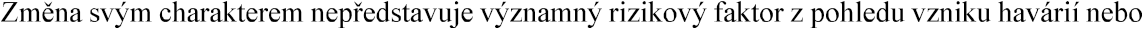 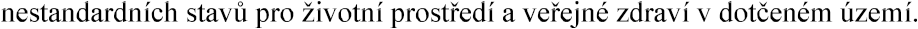 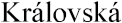 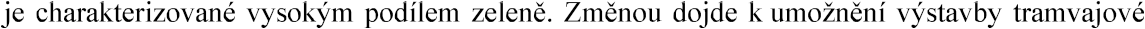 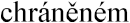 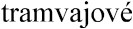 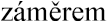 4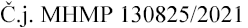 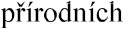 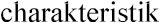 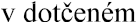 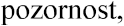 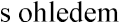 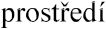 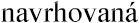 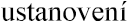 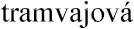 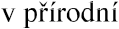 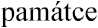 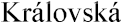 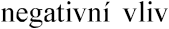 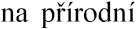 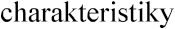 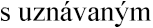 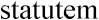 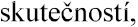 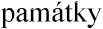 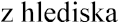 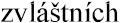 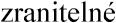 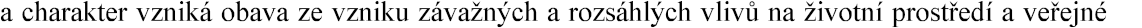 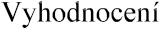 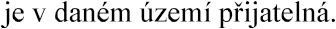 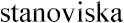 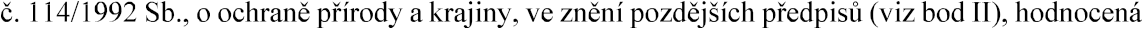 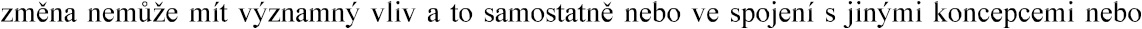 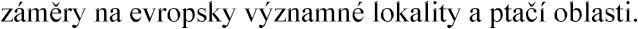 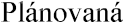 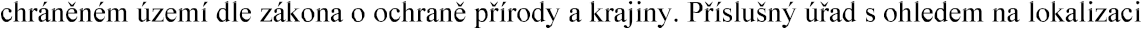 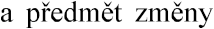 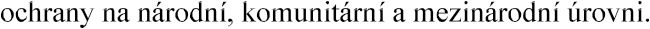 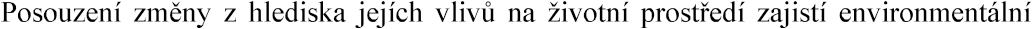 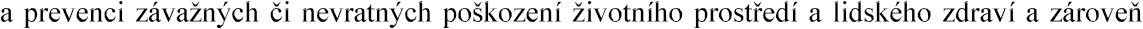 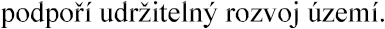 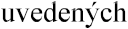 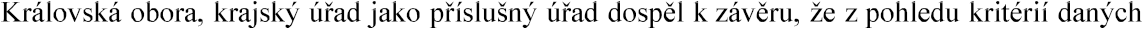 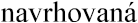 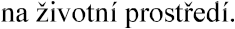 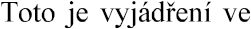 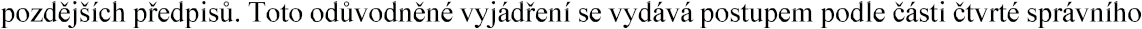 II.	                          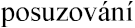 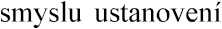 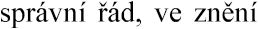 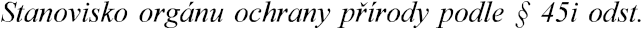 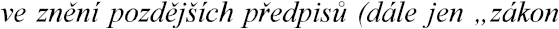 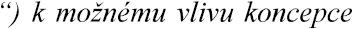 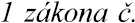 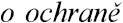 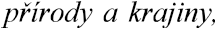 -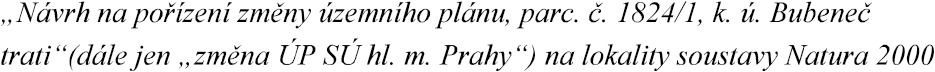 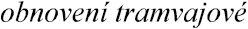 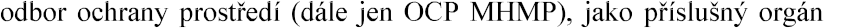 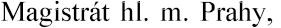 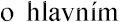 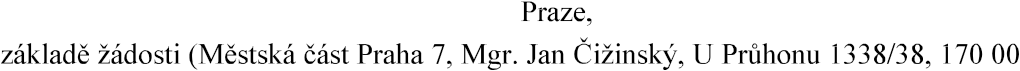 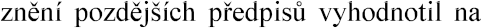 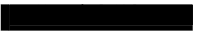 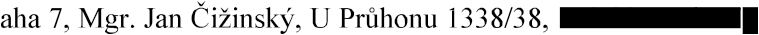 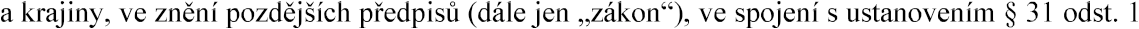 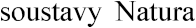 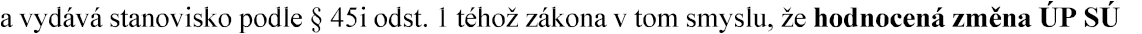 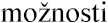 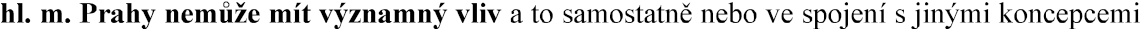 4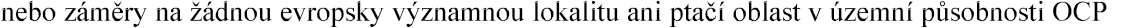 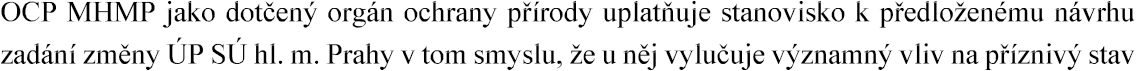 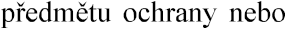 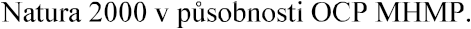                                                                                                              –  -  - 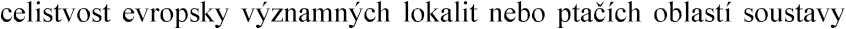 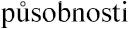 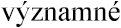 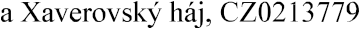 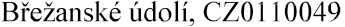 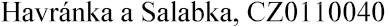 -	-	-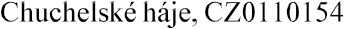 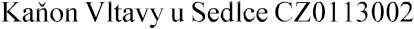 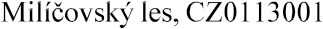 -  -   -   -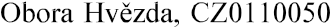 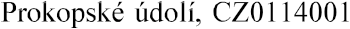 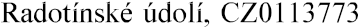 - 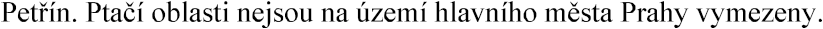 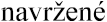 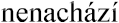 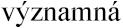 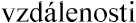 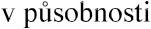 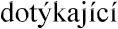 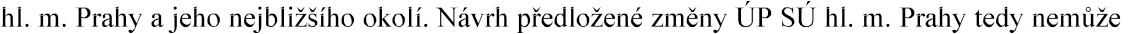 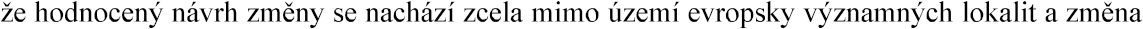 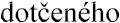 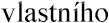 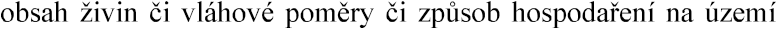 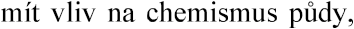 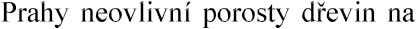 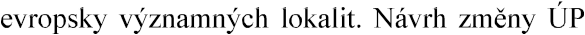 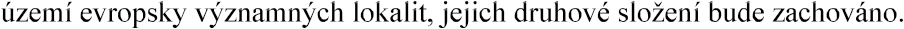 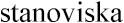 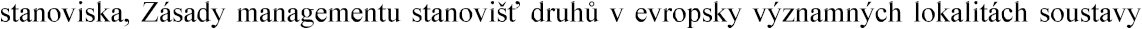 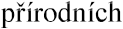 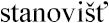 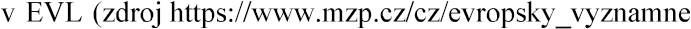 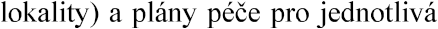 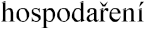 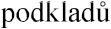 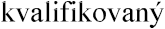 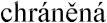 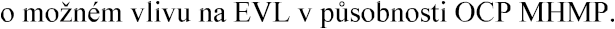 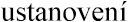 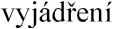 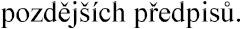 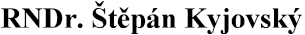 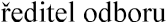 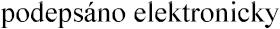 4 4VÝROK	Z 3604/41Číslo změny:                        3604/41Vymezení řešeného území:Městská část:                      Praha 7Katastrální území:               BubenečParcelní číslo:                     dle vymezení v grafické částiHlavní cíl změny:                 změna dopravní infrastrukturyPředmět změny1:                 tramvajová trasa Královská obora – StromovkaIlustrační výřez výkresu č. 05 DopravaI.        TEXTOVÁ ČÁST VÝROKU ZMĚNY ÚZEMNÍHO PLÁNURegulativy funkčního a prostorového uspořádání území, uvedené v příloze č. 1 obecně závazné vyhlášky hl. m. Prahy č. 32/1999 Sb. hl. m. Prahy, v platném znění opatření obecné povahy, se nemění.II.       GRAFICKÁ ČÁST VÝROKU ZMĚNY ÚZEMNÍHO PLÁNUGrafická část odpovídá  metodice  platného Územního plánu sídelního  útvaru hl. m.  Prahy, v souladu s § 188 odst. 3 zákona č. 183/2006 Sb., o územním plánování a stavebním řádu (stavební zákon), v platném znění.Součástí výroku je pouze barevně vyjádřená plocha nebo prvek na podkladu výkresu s hranicemifunkčních ploch a prvků územního plánu, který je graficky viditelně potlačen.Změna závazné části se týká výkresu č. 5.1  Jedná se o předmět změny stanovený na základě Zastupitelstvem hl. m. Prahy schváleného návrhu na pořízení změny. Obsahem návrhu změny jsou měněné regulativy oproti stávajícímu stavu územního plánu.Z 3604/41 – výrok změny ÚP SÚ hl. m. Prahy, strana 1Str. 1PODNET c.LOKALITA   - mestska  st:- katastn31niuzemi:- pare. l!islo:DRUH: PREDMET:PLATNY STAV V OP:NAVRHOVANA ZMENA: PREDPOKLADANY ROZSAH:43/2021Praha - BechoviceBechovice1218/1,1218/5,1263,1264/1,1264/2,1264/3,1265/1,1265/2,1266/1,1266/2, 1266/3, 1266/4, 1266/5, 1266/6zmena funkl!niho vyuziti plochlokalita sever- brownfield uhelne sklady zelefi mestska a krajinna /ZMKI,celomestskY system zelene /CSZ/zvlastni- obchodnis k6dem miry vyuziti uzemiC  /ZOB-C/7529 m2Slr.2PODN  Tc. 	43/2021Slr.3PODN Tc. 	43/2021PlATNY STAV OP:	M Mri<O 1:10 DODZMK	CSZSlr.4PODN  Tc. 	43/2021NAVRHOVANAZM NA: 	M Mri<O 1:10 DODzoa.c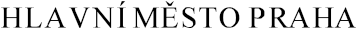 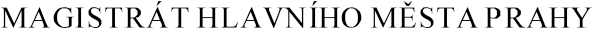 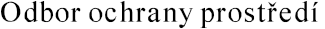 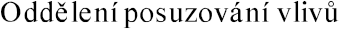 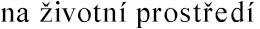 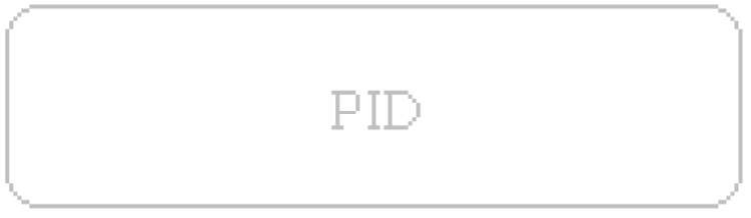 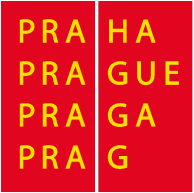 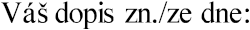 23.04.2021 	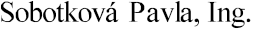 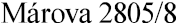 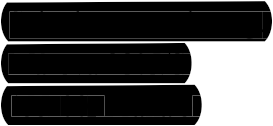 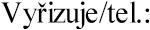 MHMP 802480/2021 	  2/0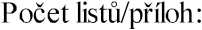 S-MHMP 562267/2021 OCP 	07.06.2021- 	a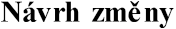 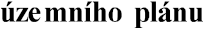 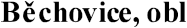 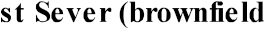 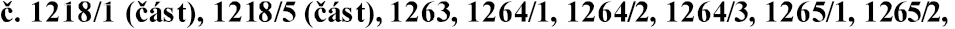 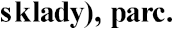 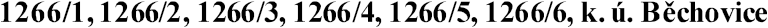 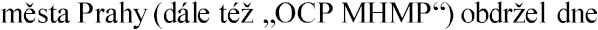 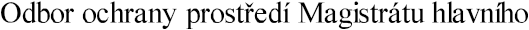 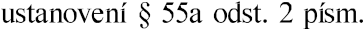 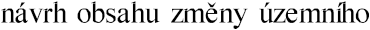 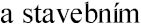 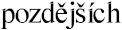 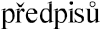 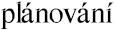 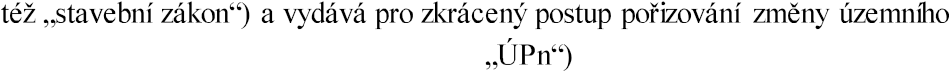 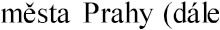 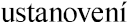 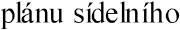 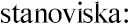 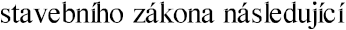 I.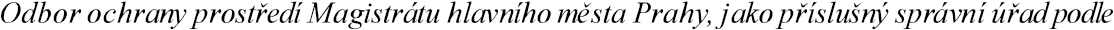 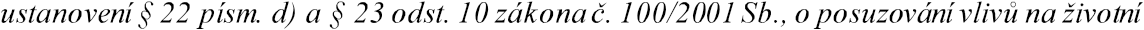 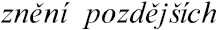 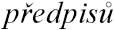 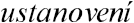 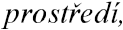 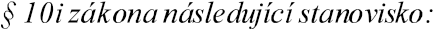 -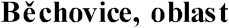 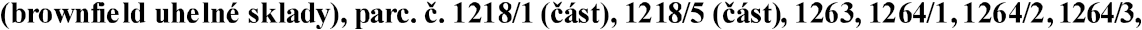 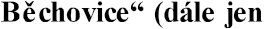 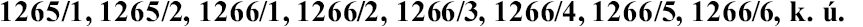 .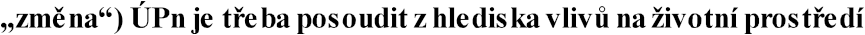    –                         ZMK	–	             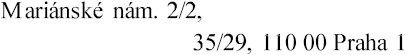 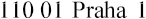 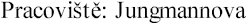 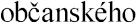 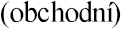 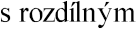 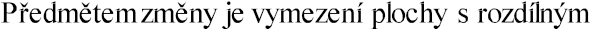 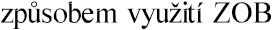 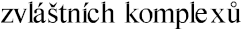 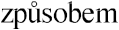 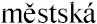 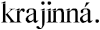     –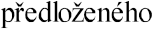 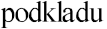 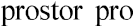 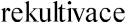 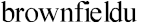 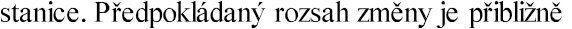 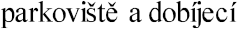                        -	  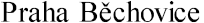 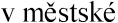 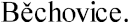 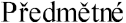 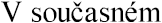 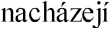 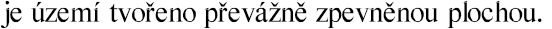 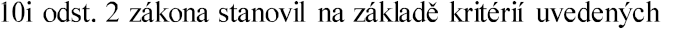 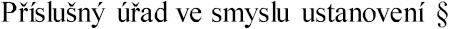 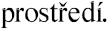 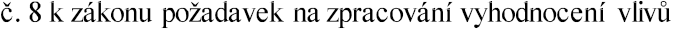 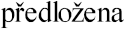 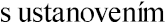 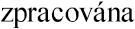 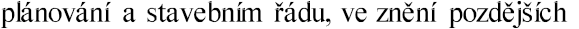 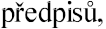 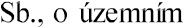 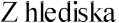 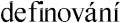 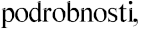 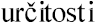 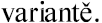 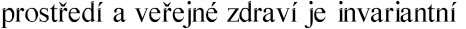 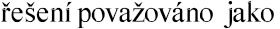 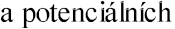 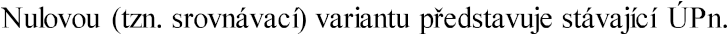 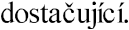 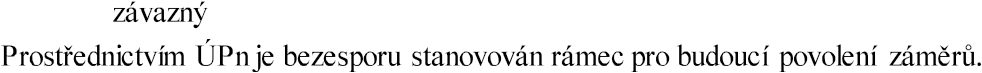 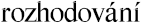 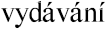 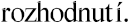 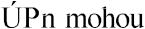 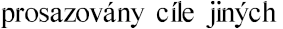 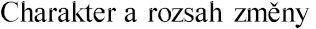 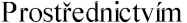 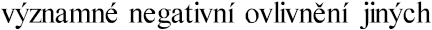 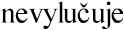 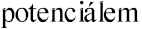 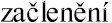 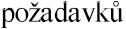 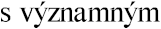 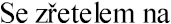 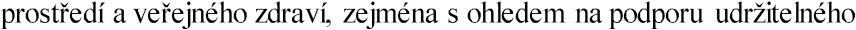 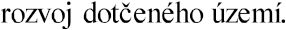 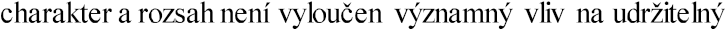 V 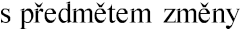 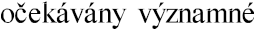 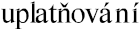 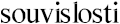 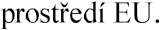 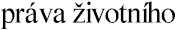 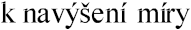 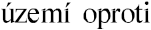 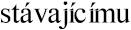 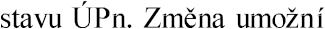 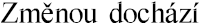 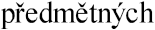 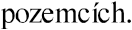 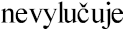 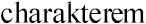 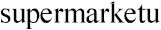 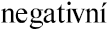 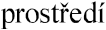 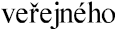 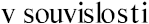 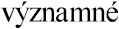 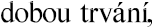 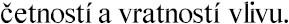 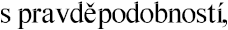 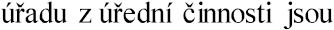 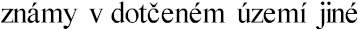 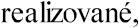 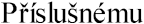 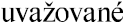 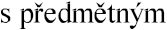 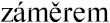 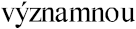 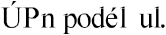 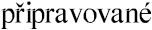 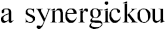 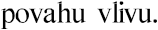 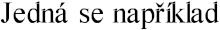 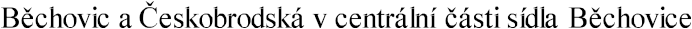 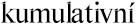 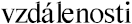 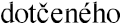 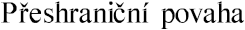 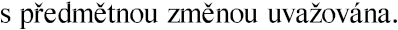 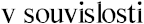 4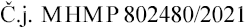 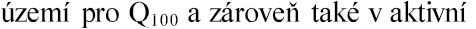 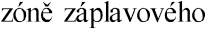 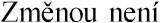 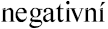 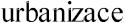 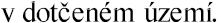 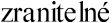 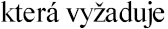 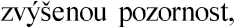 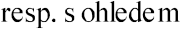 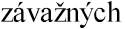 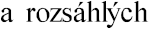 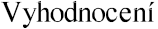 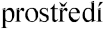 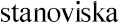 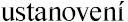 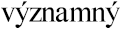 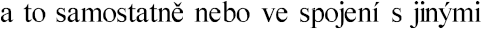 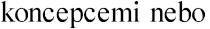 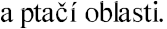 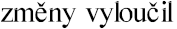 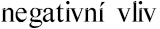 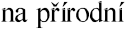 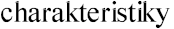 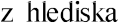 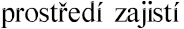 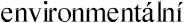 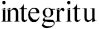 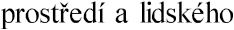 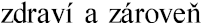 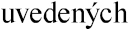 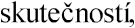 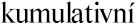 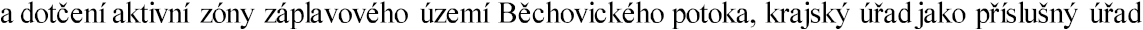 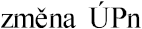 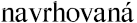 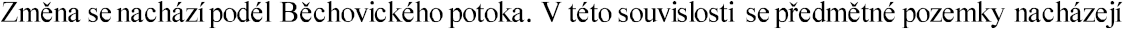 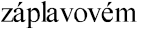 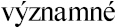 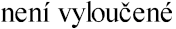 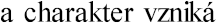 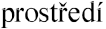 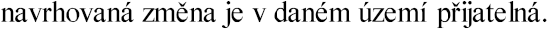 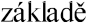 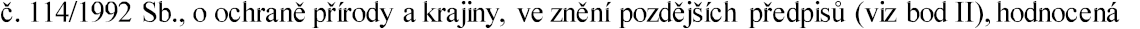 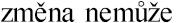 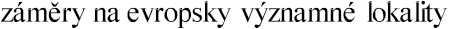 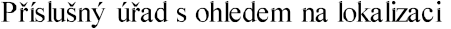 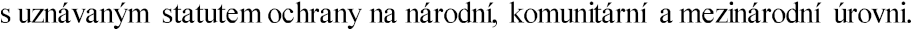 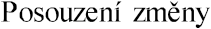 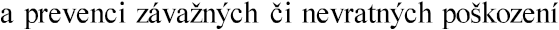 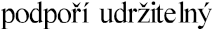 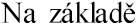 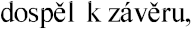 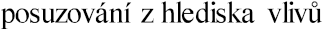 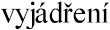 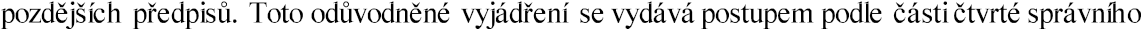 II.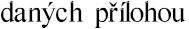 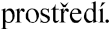 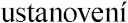 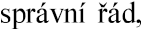 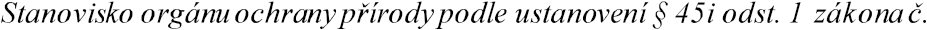 -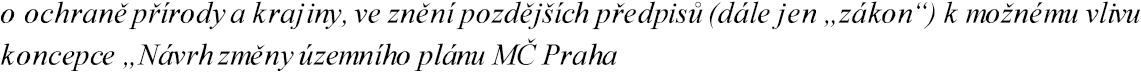 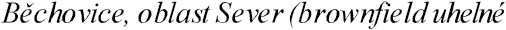 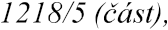 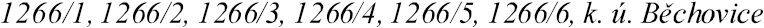 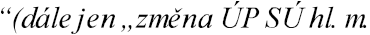 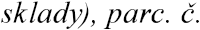 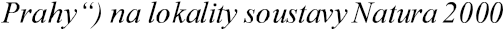 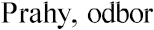 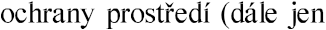 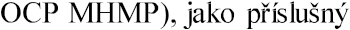 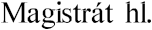 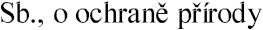 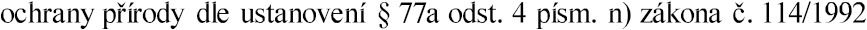 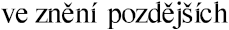 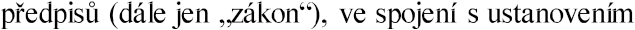 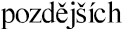 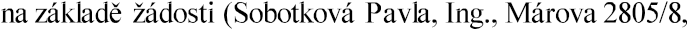 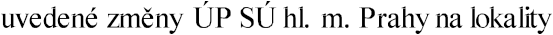 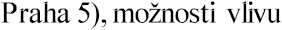 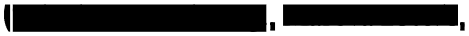 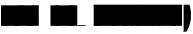 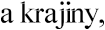 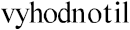 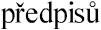 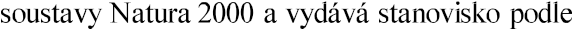 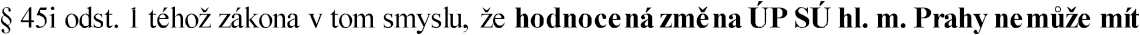 4významný   vliv	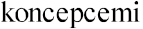 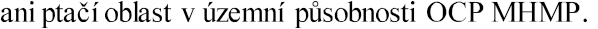 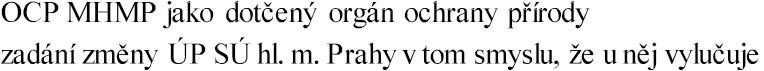 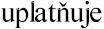 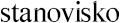 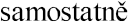 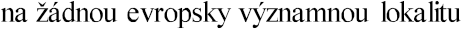 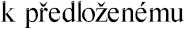 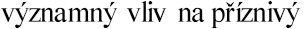 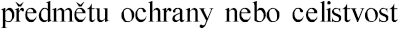 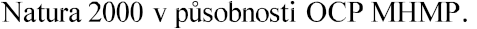                                                                                                –   -                       - 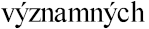 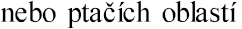 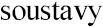 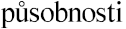 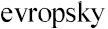 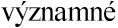 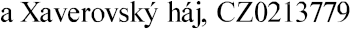 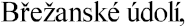 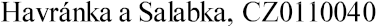 -	-	-	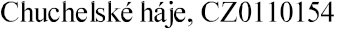 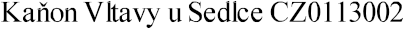 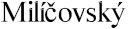 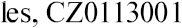 -    -                              -                                           -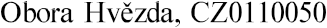 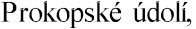 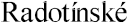 -   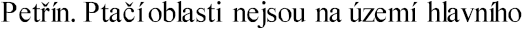 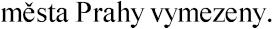 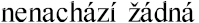 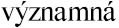 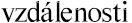 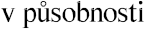 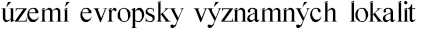 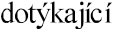 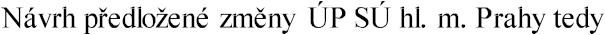 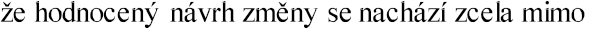 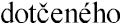 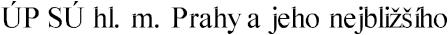 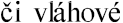 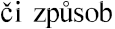 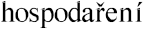 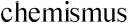 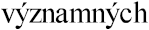 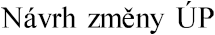 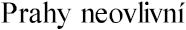 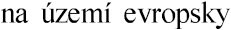 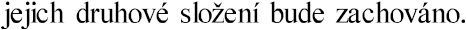 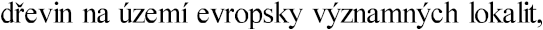 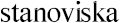 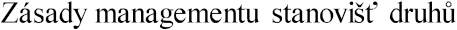 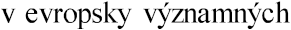 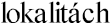 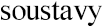 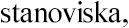 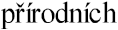 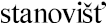 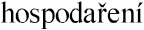 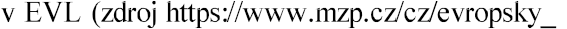 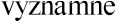 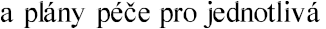 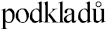 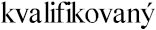 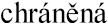 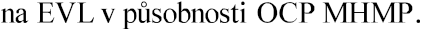 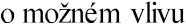 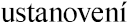 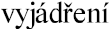 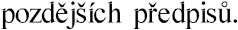 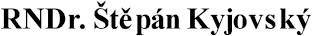 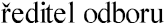 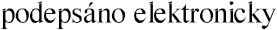 4 4VÝROK	Z 3605/41Číslo změny:                        3605/41Vymezení řešeného území:Městská část:                      Praha - BěchoviceKatastrální území:               BěchoviceParcelní číslo:                     dle vymezení v grafické částiHlavní cíl změny:	změna funkčního využití ploch změna ÚSESz funkce:zeleň městská a krajinná /ZMK/na funkci:zvláštní – obchodní s kódem míry využití území C /ZOB-C/Předmět změny1:	lokalita sever – brownfields uhelné sklady redukce celoměstského systému zeleně změna ÚSES I6/338Ilustrační výřez výkresu č. 04 Plán využití plochI.        TEXTOVÁ ČÁST VÝROKU ZMĚNY ÚZEMNÍHO PLÁNURegulativy funkčního a prostorového uspořádání území, uvedené v příloze č. 1 obecně závazné vyhlášky hl. m. Prahy č. 32/1999 Sb. hl. m. Prahy, v platném znění opatření obecné povahy, se nemění.1  Jedná se o předmět změny stanovený na základě Zastupitelstvem hl. m. Prahy schváleného návrhu na pořízení změny. Obsahem návrhu změny jsou měněné regulativy oproti stávajícímu stavu územního plánu.Z 3605/41 – výrok změny ÚP SÚ hl. m. Prahy, strana 1VÝROK	Z 3605/41II.       GRAFICKÁ ČÁST VÝROKU ZMĚNY ÚZEMNÍHO PLÁNUGrafická část odpovídá  metodice  platného Územního plánu sídelního  útvaru hl. m.  Prahy, v souladu s § 188 odst. 3 zákona č. 183/2006 Sb., o územním plánování a stavebním řádu (stavební zákon), v platném znění.Součástí výroku je pouze barevně vyjádřená plocha nebo prvek na podkladu výkresu s hranicemifunkčních ploch a prvků územního plánu, který je graficky viditelně potlačen.Změna závazné části se týká výkresů č. 4, 19, 31, 37.Z 3605/41 – výrok změny ÚP SÚ hl. m. Prahy, strana 232SR49Štěrboholy – náhrada za zrušený sport